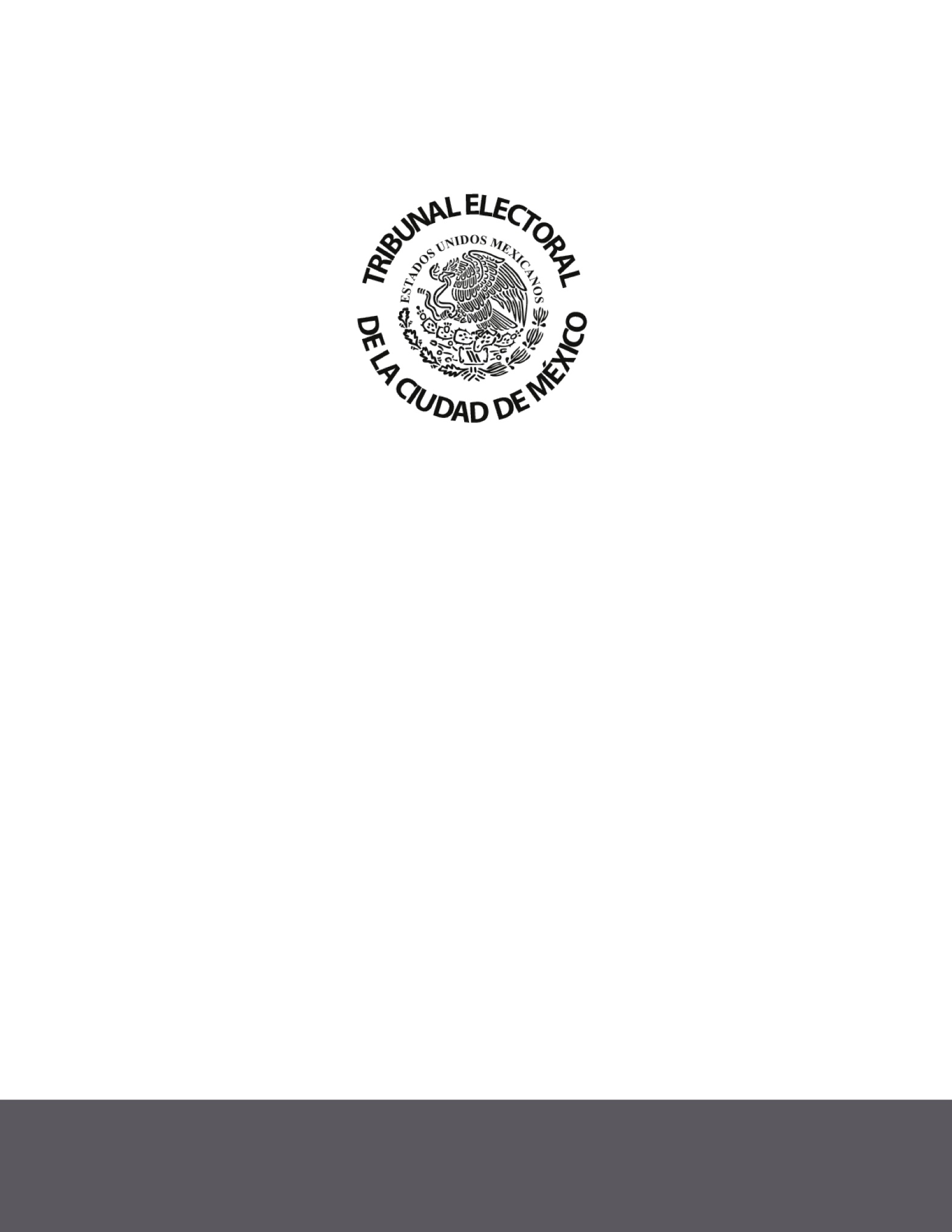 EMISIÓNNúmero de Acuerdo Plenario y Fecha de Aprobación: NoFecha de publicación en Gaceta Oficial del Distrito Federal: 10 de abril de 2018Fecha de publicación en Estrados: NoFecha de entrada en vigor: Al día siguiente de su publicación en Gaceta Oficial de la Ciudad de México, el 11 de abril de 2018Se encuentra publicado en el Sitio de Internet: SíREFORMANúmero de Acuerdo Plenario y Fecha de Aprobación: NoFecha de publicación en Gaceta Oficial del Distrito Federal: 24 de diciembre de 2019Fecha de publicación en Estrados: NoFecha de entrada en vigor: Al día siguiente de su publicación en Gaceta Oficial de la Ciudad de México, el 25 de diciembre de 2019Se encuentra publicado en el Sitio de Internet: SíREFORMANúmero de Acuerdo Plenario y Fecha de Aprobación: NoFecha de publicación en Gaceta Oficial del Distrito Federal: 18 de noviembre de 2020Fecha de publicación en Estrados: NoFecha de entrada en vigor: Al día siguiente de su publicación en Gaceta Oficial de la Ciudad de México, el 19 de noviembre de 2020Se encuentra publicado en el Sitio de Internet: SíÚLTIMA REFORMANúmero de Acuerdo Plenario y Fecha de Aprobación: NoFecha de publicación en Gaceta Oficial del Distrito Federal: 11 de febrero de 2021Fecha de publicación en Estrados: NoFecha de entrada en vigor: Al día siguiente de su publicación en Gaceta Oficial de la Ciudad de México, el 12 de febrero de 2021Se encuentra publicado en el Sitio de Internet: SíPUBLICADA EN LA GACETA OFICIAL DE LA CIUDAD DE MÉXICO EL 10 DE ABRIL DE 2018  ADMINISTRACIÓN PÚBLICA DE LA CIUDAD DE MÉXICO  JEFATURA DE GOBIERNOLEY DE PROTECCIÓN DE DATOS PERSONALES EN POSESIÓN DE SUJETOS OBLIGADOS DE LA CIUDAD DE MÉXICODECRETO POR EL QUE SE EXPIDE LA LEY DE PROTECCIÓN DE DATOS PERSONALES EN POSESIÓN DE SUJETOS OBLIGADOS DE LA CIUDAD DE MÉXICO  MIGUEL ÁNGEL MANCERA ESPINOSA, Jefe de Gobierno de la Ciudad de México, a sus habitantes sabed:   Que la H. Asamblea Legislativa del Distrito Federal, VII Legislatura se ha servido dirigirme el siguiente  D E C R E T O  (Al margen superior izquierdo el Escudo Nacional que dice: ESTADOS UNIDOS MEXICANOS. – ASAMBLEA LEGISLATIVA DEL DISTRITO FEDERAL. - VII LEGISLATURA)  ASAMBLEA LEGISLATIVA DEL DISTRITO FEDERAL  VII LEGISLATURA.  D E C R E T A  DECRETO POR EL QUE SE EXPIDE LA LEY DE PROTECCIÓN DE DATOS PERSONALES EN POSESIÓN DE SUJETOS OBLIGADOS DE LA CIUDAD DE MÉXICO.  ARTÍCULO ÚNICO. - Se expide la Ley General de Protección de Datos Personales en Posesión de Sujetos Obligados, para quedar como sigue:  LEY DE PROTECCIÓN DE DATOS PERSONALES EN POSESIÓN DE SUJETOS OBLIGADOS DE LA CIUDAD DE MÉXICO  TÍTULO PRIMERO DISPOSICIONES GENERALES  Capítulo I Del Objeto de la Ley  Artículo 1. La presente Ley es de orden público y de observancia general en la Ciudad de México, en materia de protección de datos personales en posesión de sujetos obligados.  Todas las disposiciones de esta Ley, según corresponda, y en el ámbito de su competencia, son de aplicación y observancia directa para los sujetos obligados de la Ciudad de México.  El Instituto ejercerá las atribuciones y facultades que le otorga esta Ley, independientemente de las otorgadas en las demás disposiciones aplicables.  Tiene por objeto establecer las bases, principios y procedimientos para garantizar el derecho que tiene toda persona al tratamiento lícito de sus datos personales, a la protección de los mismos, así como al ejercicio de los Derechos de Acceso, Rectificación, Cancelación y Oposición de sus datos personales en posesión de sujetos obligados. Son sujetos obligados por esta Ley, cualquier autoridad, entidad, órgano y organismo de los Poderes Ejecutivo, Legislativo y Judicial, Órganos Autónomos, partidos políticos, fideicomisos y fondos públicos.  Artículo 2. Son objetivos de la presente Ley:  I. Establecer las bases mínimas y condiciones homogéneas que regirán el tratamiento lícito de los datos personales, la protección de datos personales y el ejercicio de los Derechos de Acceso, Rectificación, Cancelación y Oposición, mediante procedimientos sencillos y expeditos;  II. Garantizar que el tratamiento de los datos personales de toda persona física por parte de los sujetos obligados de la Ciudad de México sea lícito;  III. Garantizar que los Sujetos Obligados de la Ciudad de México protejan los datos personales de las personas físicas en el debido cumplimiento de sus funciones y facultades;  IV. Garantizar de manera expresa y expedita el ejercicio de los derechos de acceso, rectificación, cancelación y oposición de las personas físicas; V. Promover, fomentar y difundir una cultura de protección de datos personales; y  VI. Establecer los mecanismos para garantizar el cumplimiento y la efectiva aplicación de las medidas de apremio que correspondan para aquellas conductas que contravengan las disposiciones previstas en esta Ley.  Artículo 3. Para los efectos de la presente Ley se entenderá por:  I. Áreas: Instancias de los sujetos obligados previstas en los respectivos reglamentos interiores, estatutos orgánicos o instrumentos equivalentes, que cuentan o puedan contar, dar tratamiento, y ser responsables o encargadas de los datos personales;  II. Aviso de privacidad: Documento a disposición del titular de los datos personales, generado por el responsable, de forma física, electrónica o en cualquier formato, previo a la recabación y tratamiento de sus datos, con el objeto de informarle sobre la finalidad del tratamiento, los datos recabados, así como la posibilidad de acceder, rectificar, oponerse o cancelar el tratamiento de los mismos;III. Bases de datos: Conjunto ordenado de datos personales referentes a una persona física identificada o identificable, condicionados a criterios determinados, con independencia de la forma o modalidad de su creación, tipo de soporte, procesamiento, almacenamiento y organización;  IV. Bloqueo: La identificación y conservación de datos personales una vez cumplida la finalidad para la cual fueron recabados, con el único propósito de determinar posibles responsabilidades en relación con su tratamiento, hasta el plazo de prescripción legal o contractual de éstas. Durante dicho periodo, los datos personales no podrán ser objeto de tratamiento y transcurrido éste, se procederá a su cancelación o supresión en la base de datos o sistema de datos personales que corresponda;  V. Comité de Transparencia: Instancia a la que hace referencia la Ley de Transparencia, Acceso a la Información Pública y Rendición de Cuentas de la Ciudad de México;  VI. Cómputo en la nube: Modelo de provisión externa de servicios de cómputo bajo demanda, que implica el suministro de infraestructura, plataforma o programa informático, distribuido de modo flexible, mediante procedimientos virtuales, en recursos compartidos dinámicamente;VII. Consejo Nacional: Consejo Nacional de Transparencia, Acceso a la Información y Protección de Datos Personales a que se refiere el artículo 32 de la Ley General de Transparencia y Acceso a la Información Pública;  VIII. Consentimiento: Manifestación de la voluntad libre, específica, informada e inequívoca del titular de los datos a través de la cual autoriza mediante declaración o acción afirmativa, que sus datos personales puedan ser tratados por el responsable;IX. Datos personales: Cualquier información concerniente a una persona física identificada o identificable. Se considera que una persona física es identificable cuando su identidad pueda determinarse directa o indirectamente a través de cualquier información como puede ser nombre, número de identificación, datos de localización, identificador en línea o uno o varios elementos de la identidad física, fisiológica, genética, psíquica, patrimonial, económica, cultural o social de la persona;  X. Datos personales sensibles: Aquellos que se refieran a la esfera más íntima de su titular, o cuya utilización indebida pueda dar origen a discriminación o conlleve un riesgo grave para éste. De manera enunciativa más no limitativa, se consideran sensibles los datos personales que puedan revelar aspectos como origen racial o étnico, estado de salud presente o futuro, información genética, información biométrica, creencias religiosas, filosóficas y morales, opiniones políticas y preferencia sexual;  XI. Derechos ARCO: Los derechos de Acceso, Rectificación, Cancelación y Oposición al tratamiento de datos personales;  XII. Días: Días hábiles;  XIII. Disociación: El procedimiento mediante el cual los datos personales no pueden asociarse al titular ni permitir, por su estructura, contenido o grado de desagregación, la identificación del mismo;  XIV. Documento de seguridad: Instrumento que describe y da cuenta de manera general sobre las medidas de seguridad técnicas, físicas y administrativas adoptadas por el responsable para garantizar la confidencialidad, integridad y disponibilidad de los datos personales que posee; XV. Encargado: La persona física o jurídica, pública o privada, ajena a la organización del responsable, que sola o conjuntamente con otras trate datos personales a nombre y por cuenta del responsable;  XVI. Evaluación de impacto en la protección de datos personales: Documento mediante el cual los sujetos obligados que pretendan poner en operación o modificar políticas públicas, programas, sistemas o plataformas informáticas, aplicaciones electrónicas o cualquier otra tecnología que implique el tratamiento intensivo o relevante de datos personales, valoran los impactos reales respecto de determinado tratamiento de datos personales, a efecto de identificar y mitigar posibles riesgos que comprometan el cumplimiento de los principios, deberes y derechos de los titulares, así como los deberes de los responsables y encargados, previstos en la normativa aplicable;  XVII. Fuentes de acceso público: Aquellas bases de datos, sistemas o archivos en poder de los sujetos obligados, que por disposición de ley puedan ser consultadas públicamente;  XVIII. Instituto: Instituto de Transparencia, Acceso a la Información Pública, Protección de Datos Personales y Rendición de Cuentas de la Ciudad de México;  XIX. Instituto Nacional: Instituto Nacional de Transparencia, Acceso a la Información y Protección de Datos Personales;  XX. Ley General: Ley General de Protección de Datos Personales en Posesión de Sujetos Obligados;  XXI. Medidas compensatorias: Mecanismos alternos para dar a conocer a los titulares el aviso de privacidad, a través de su difusión por medios masivos de comunicación u otros de amplio alcance, cuando no se haya podido recabar el consentimiento previo al tratamiento de los datos personales de una persona física, sea por emergencias de salud pública, seguridad o desastres naturales;  XXII. Medidas de seguridad: Conjunto de acciones, actividades, controles o mecanismos administrativos, técnicos y físicos que permitan proteger los datos personales y los sistemas de datos personales;  XXIII. Medidas de seguridad administrativas: Políticas y procedimientos para la gestión, soporte y revisión de la seguridad de la información a nivel organizacional, la identificación, clasificación y borrado seguro de la información, así como la sensibilización y capacitación del personal, en materia de protección de datos personales; XXIV. Medidas de seguridad físicas: Conjunto de acciones y mecanismos para proteger el entorno físico de los datos personales y de los recursos involucrados en su tratamiento. De manera enunciativa más no limitativa, se consideran las siguientes actividades:  a) Prevenir el acceso no autorizado al perímetro de la organización, sus instalaciones físicas, áreas críticas, recursos e información;  b) Prevenir el daño o interferencia a las instalaciones físicas, áreas críticas de la organización, recursos e información;  c) Proteger los recursos móviles, portátiles y cualquier soporte físico o electrónico que pueda salir de la organización, y  d) Proveer a los equipos que contienen o almacenan datos personales de un mantenimiento eficaz, que asegure su disponibilidad e integridad;XXV. Medidas de seguridad técnicas: Conjunto de acciones y mecanismos que se valen de la tecnología relacionada con hardware y software para proteger el entorno digital de los datos personales y los recursos involucrados en su tratamiento. De manera enunciativa más no limitativa, se consideran las siguientes actividades:  a) Prevenir que el acceso a las bases de datos o a la información, así como a los recursos, sea por usuarios identificados y autorizados;  b) Generar un esquema de privilegios para que el usuario lleve a cabo las actividades que requiere con motivo de sus funciones;  c) Revisar la configuración de seguridad en la adquisición, operación, desarrollo y mantenimiento del software y hardware, y  d) Gestionar las comunicaciones, operaciones y medios de almacenamiento de los recursos informáticos en el tratamiento de datos personales; XXVI. Plataforma Nacional: La Plataforma Nacional de Transparencia a que hace referencia el artículo 49 de la Ley General de Transparencia y Acceso a la Información Pública;  XXVII. Programa Nacional de Protección de Datos Personales: Programa Nacional de Protección de Datos Personales;  XXVII. (sic) Remisión: Toda comunicación de datos personales realizada exclusivamente entre el responsable y encargado, dentro o fuera del territorio mexicano;XXVIII. Responsable: Cualquier autoridad, entidad, órgano y organismo de los Poderes Ejecutivo, Legislativo y Judicial, Órganos Autónomos, Partidos Políticos, Fideicomisos y Fondos Públicos, que decida y determine finalidad, fines, medios, medidas de seguridad y demás cuestiones relacionadas con el tratamiento de datos personales;  XXIX. Sistema de Datos Personales: Conjunto de(sic) organizado de archivos, registros, ficheros, bases o banco de datos personales en posesión de los sujetos obligados, cualquiera(sic) sea la forma o modalidad de su creación, almacenamiento, organización y acceso;  XXX. Sistema Nacional: El Sistema Nacional de Transparencia, Acceso a la Información y Protección de Datos Personales; XXXI. Supresión: La eliminación, borrado o destrucción de los Sistemas de Datos Personales o de datos personales de una persona física bajo las medidas de seguridad previamente establecidas por el responsable, una vez que se ha cumplido la finalidad y el dato personal ha cumplido su ciclo de vida;  XXXII. Titular: La persona física a quien corresponden los datos personales;  XXXIII. Transferencia: Toda comunicación de datos personales dentro o fuera del territorio mexicano, realizada a persona distinta del titular, del responsable o del encargado;  XXXIV. Tratamiento: Cualquier operación o conjunto de operaciones efectuadas sobre datos personales o conjunto de datos personales, mediante procedimientos manuales o automatizados relacionadas con la obtención, uso, registro, organización, estructuración, conservación, elaboración, utilización, comunicación, difusión, almacenamiento, posesión o cualquier otra forma de habilitación de acceso, cotejo, interconexión, manejo, aprovechamiento, divulgación, transferencia, supresión, destrucción o disposición de datos personales;  XXXV. Unidad de Transparencia: Instancia a la que hace referencia la Ley de Transparencia, Acceso a la Información Pública y Rendición de Cuentas de la Ciudad de México; y  XXXVI. Usuario: Persona autorizada por el responsable, y parte de la organización del sujeto obligado, que dé tratamiento y/o tenga acceso a los datos y/o a los sistemas de datos personales.  Artículo 4. La presente Ley será aplicable a cualquier tratamiento de datos personales que obren en soportes físicos o electrónicos, con independencia de la forma o modalidad de su creación, tipo de soporte, procesamiento, almacenamiento y organización.Artículo 5. Para los efectos de la presente Ley, se considerarán como fuentes de acceso público, las bases de datos, sistemas o archivos de los sujetos obligados, que por disposición de ley puedan ser consultadas públicamente cuando no exista impedimento legal o restricción; sin más exigencia que el pago de una contraprestación, tarifa o contribución, según sea el caso. No se considerará fuente de acceso público cuando la información contenida en la misma tenga una procedencia ilícita o no sea obtenida de conformidad con las disposiciones establecidas por la presente Ley y demás normatividad aplicable.  Artículo 6. El Gobierno de la Ciudad garantizará la protección de Datos Personales de las personas y deberá velar porque terceras personas no incurran en conductas que puedan afectarla arbitrariamente.  Artículo 7. La aplicación e interpretación de la presente Ley se realizará conforme a lo dispuesto en la Constitución Política de los Estados Unidos Mexicanos, los Tratados Internacionales de los que el Estado mexicano sea parte, la Constitución Política de la Ciudad de México, la Ley General de Protección de Datos Personales en posesión de sujetos obligados así como las resoluciones, sentencias, determinaciones, decisiones, criterios y opiniones vinculantes que emitan los órganos nacionales e internacionales especializados, favoreciendo en todo momento, la protección de datos personales y a las personas la protección más amplia.Artículo 8. A falta de disposición expresa en la presente Ley, se aplicarán de manera supletoria las disposiciones de la Ley de Transparencia, Acceso a la Información Pública y Rendición de Cuentas de la Ciudad de México, la Ley de Procedimiento Administrativo local, el Código de Procedimientos Civiles local y demás normatividad aplicable. TÍTULO SEGUNDO PRINCIPIOS Y DEBERESCapítulo I De los PrincipiosArtículo 9. El responsable del tratamiento de Datos Personales deberá observar los principios de:1. Calidad: Los datos personales deben ser ciertos, adecuados, pertinentes y proporcionales, no excesivos, en relación con el ámbito y la finalidad para la que fueron recabados.2. Confidencialidad: El Responsable garantizará que exclusivamente el titular pueda acceder a sus datos, o en su caso, el mismo Responsable y el usuario a fin de cumplir con las finalidades del tratamiento. En cualquier caso, se deberá garantizar la secrecía y la no difusión de los mismos. Sólo el titular podrá autorizar la difusión de sus datos personales.  3. Consentimiento: Toda manifestación previa, de voluntad libre, específica, informada e inequívoca por la que el titular acepta, mediante declaración o acción afirmativa, el tratamiento de sus datos personales.  4. Finalidad: Los datos personales recabados y tratados tendrán fines determinados, explícitos y legítimos y no podrán ser tratados ulteriormente con fines distintos para los que fueron recabados. Los datos personales con fines de archivo de interés público, investigación científica e histórica, o estadísticos no se considerarán incompatibles con la finalidad inicial.  5. La Finalidad incluirá el ciclo de vida del dato personal, de tal manera, que concluida ésta, los datos puedan ser suprimidos, cancelados o destruidos.  6. Información: El Responsable deberá informar al titular de los datos sobre las características principales del tratamiento, la finalidad y cualquier cambio del estado relacionados con sus datos personales.  7. Lealtad: El tratamiento de datos personales se realizará sin que medie dolo, engaño o medios fraudulentos, tengan un origen lícito, y no vulneren la confianza del titular.  8. Licitud.(sic) El tratamiento de datos personales será lícito cuando el titular los entregue, previo consentimiento, o sea en cumplimiento de una atribución u obligación legal aplicable al sujeto obligado; en este caso, los datos personales recabados u obtenidos se tratarán por los medios previstos en el presente ordenamiento, y no podrán ser utilizados para finalidades distintas o incompatibles con aquellas que motivaron su obtención.  9. Proporcionalidad: El Responsable tratara (sic) sólo aquellos datos personales que resulten necesarios, adecuados y relevantes en relación con la finalidad o finalidades, para lo cual se obtuvieron.  10. Transparencia: La información relacionada con el tratamiento de datos será accesible y fácil de entender, y siempre a disposición del titular.  11. Temporalidad: Los datos personales tendrán un ciclo de vida o una temporalidad vinculada a la finalidad para la cual fueron recabados y tratados. Una vez concluida su finalidad o hayan dejado de ser necesarios, pertinentes o lícitos, pueden ser destruidos, cancelados o suprimidos.  Artículo 10. Todo tratamiento de datos personales que efectúe el responsable deberá sujetarse a los principios, facultades o atribuciones, además de estar justificado por finalidades concretas, lícitas, explícitas y legítimas, relacionadas con las atribuciones que la normatividad aplicable les confiera.  El responsable podrá tratar datos personales para finalidades distintas a aquéllas que dieron origen al tratamiento, siempre y cuando cuente con atribuciones conferidas en la ley y medie el consentimiento expreso y previo del titular, salvo en aquellos casos donde la persona sea reportada como desaparecida, en los términos previstos en la presente Ley y demás disposiciones que resulten aplicables.  Artículo 11. El responsable no deberá obtener y tratar datos personales, a través de medios engañosos o fraudulentos, privilegiando la protección de los intereses del titular y la expectativa razonable de protección de datos personales.  Artículo 12. El responsable deberá contar con el consentimiento previo del titular para el tratamiento de los datos personales, el cual deberá otorgarse de forma:  I. Libre: Sin que medie error, mala fe, violencia o dolo que puedan afectar la manifestación de voluntad del titular;  II. Específica: Referida a finalidades concretas, lícitas, explícitas y legítimas que justifiquen el tratamiento;  III. Informada: Que el titular sea informado y tenga conocimiento del tratamiento de sus datos personales, a través del aviso de privacidad, previo al tratamiento; e  IV. Inequívoca: Que el titular manifieste con una acción o declaración afirmativa su aceptación del tratamiento de sus datos personales.  El silencio o la inacción no pueden considerarse por ningún motivo consentimiento por parte del titular.  El titular de los datos personales podrá revocar el consentimiento en cualquier momento, en ese caso, el tratamiento cesará, y no podrá tener efectos retroactivos.  Artículo 13. En el tratamiento de datos personales de menores de edad siempre se deberá contar con el consentimiento del padre, la madre o el tutor, privilegiando el interés superior de la niña, el niño y el adolescente, en términos de las disposiciones legales aplicables.  En la obtención del consentimiento de personas que se encuentren en estado de interdicción o incapacidad declarada conforme a la ley, se estará a lo dispuesto en las reglas de representación previstas en la legislación civil que resulte aplicable.  Artículo 14. Por regla general no podrán tratarse datos personales sensibles, salvo que se cuente con el consentimiento previo, expreso, informado e inequívoco de su titular, a través de su firma autógrafa, firma electrónica o cualquier mecanismo de autenticación que al efecto se establezca o, en su caso, se trate de las excepciones establecidas en la presente Ley.  Artículo 15. SE DEROGA  (Artículo derogado G.O. 24-12-2019) Artículo 16. El responsable no estará obligado a recabar el consentimiento del titular para el tratamiento de sus datos personales en los siguientes casos y excepciones siguientes:I. Cuando una ley así lo disponga o cuando se recaben para el ejercicio de las atribuciones legales conferidas a los sujetos obligados, debiendo dichos supuestos ser acordes con las bases, principios y disposiciones establecidos en esta Ley, en ningún caso, podrán contravenirla;  II. Cuando las transferencias que se realicen entre sujetos obligados se encuentre de manera expresa en una ley o tenga por objeto el tratamiento posterior de los datos con fines históricos, estadísticos o científicos; III. Cuando exista una orden judicial;  IV. Para el reconocimiento o defensa de derechos del titular ante autoridad competente;  V. Cuando se refieran a las partes de un convenio, a la relación contractual, laboral o administrativa y sean necesarios para su mantenimiento o cumplimiento;  VI. Cuando los datos personales se requieran para ejercer un derecho o cumplir obligaciones derivadas de una relación jurídica entre el titular y el responsable;  VII. Cuando exista una situación de emergencia que potencialmente pueda dañar a un individuo en su persona o en sus bienes;VIII. Cuando el titular no esté en posibilidad de otorgar su consentimiento por motivos de salud y el tratamiento de sus datos resulte necesario para el diagnóstico médico y quien trate los datos personales esté sujeto al secreto profesional u obligación equivalente;  IX. Cuando los datos personales sean necesarios para efectuar un tratamiento para la prevención, diagnóstico, o la prestación de asistencia sanitaria;  X. Cuando los datos personales se sometan a un procedimiento previo de disociación;  XI. Cuando los datos personales figuren en registros públicos y su tratamiento sea necesario, siempre que no se vulneren los derechos y las libertades fundamentales de la persona; o  XII. Cuando el titular de los datos personales sea una persona reportada como desaparecida en los términos de la ley en la materia.  Artículo 17. El responsable deberá adoptar las medidas necesarias para mantener exactos, completos, correctos y actualizados los datos personales en su posesión, a fin de que no se altere la calidad de éstos.  Los datos personales deberán ser suprimidos, previo bloqueo de ser necesario el caso, una vez que concluya el ciclo de vida de los mismos. El ciclo de vida de los datos personales concluye, cuando los datos han dejado de ser necesarios para el cumplimiento de la finalidad o finalidades previstas y el tratamiento que de ésta se deriva.La conservación de los datos personales o sistemas de datos personales no deberá exceder el cumplimiento de las finalidades que justificaron su tratamiento, y deberán atender a las disposiciones aplicables en la materia de que se trate y considerar los aspectos administrativos, contables, fiscales, jurídicos e históricos de los datos personales, para tratamientos ulteriores, que pueden ser disociación, minimización o supresión, entre otros. Artículo 18. El responsable deberá establecer y documentar los procedimientos para la conservación y, en su caso, bloqueo y supresión de los datos personales o sistemas de datos personales que lleve a cabo, en los cuales se incluyan el ciclo de vida vinculado a la finalidad de los mismos, de conformidad con lo dispuesto en la presente Ley.  En el procedimiento anterior, el responsable deberá incluir mecanismos que le permitan cumplir con los plazos fijados para la supresión de los datos personales o sistemas de datos personales, así como realizar una revisión periódica sobre el ciclo de vida de los datos o sistemas (sic) datos personales y su conservación.  Artículo 19. El responsable sólo deberá tratar los datos personales que resulten adecuados, relevantes y estrictamente necesarios para la finalidad que justifica su tratamiento.  Artículo 20. El responsable deberá informar al titular, a través del aviso de privacidad, la existencia y características principales del tratamiento previo a que sus datos personales sean sometidos a tratamiento, a fin de que pueda tomar decisiones informadas al respecto.  Por regla general, el aviso de privacidad deberá ser puesto a disposición del titular previo a la obtención y recabación de los datos personales y difundido por los medios electrónicos y físicos con que cuente el responsable.Para que el aviso de privacidad cumpla de manera eficiente con su función de informar, deberá estar redactado y estructurado de manera clara, sencilla y comprensible.  Cuando resulte imposible dar a conocer al titular el aviso de privacidad, de manera directa o ello exija esfuerzos desproporcionados, el responsable podrá instrumentar medidas compensatorias de comunicación masiva de acuerdo con los criterios establecidos para tal efecto.  Artículo 21. El aviso de privacidad se pondrá a disposición del titular en dos modalidades: simplificado e integral. El aviso simplificado deberá contener la siguiente información:  (Artículo reformado, G.O. 24-12-2019)I. La denominación del responsable;(Fracción reformada, G.O. 24-12-2019)II. Las finalidades del tratamiento para las cuales se obtienen los datos personales, distinguiendo aquéllas que requieran el consentimiento del titular;(Fracción reformada, G.O. 24-12-2019)III. (sic)cuando se realicen transferencias de datos personales que requieran consentimiento, se deberá informar:  (Fracción reformada, G.O. 24-12-2019)a) Las autoridades, poderes, entidades, órganos y organismos gubernamentales de los tres órdenes de gobierno y las personas físicas o morales a las que se transfieren los datos personales, y  (Inciso adicionado, G.O. 24-12-2019)b) Las finalidades de estas transferencias;(Inciso adicionado, G.O. 24-12-2019)IV. Los mecanismos y medios disposiciones para que el titular, en su caso, pueda manifestar su negativa para el tratamiento de sus datos personales para finalidades y transferencias de datos personales que requieren el consentimiento del titular, y  (Fracción reformada y reubicada, G.O. 24-12-2019)V. El sitio donde se podrá consultar el aviso de privacidad integral.  (Fracción reformada, G.O. 24-12-2019)La puesta a disposición del aviso de privacidad al que refiere este artículo no exime al responsable de su obligación de proveer los mecanismos para que el titular pueda conocer el contenido del aviso de privacidad integral.  (Párrafo adicionado, G.O. 24-12-2019)Los mecanismos y medios a los que se refiere la fracción IV de este artículo, deberán estar disponibles para que el titular pueda manifestar su negativa al tratamiento de sus datos personales para las finalidades o transferencias que requieran el consentimiento del titular previo a que ocurra dicho tratamiento.  (Párrafo adicionado, G.O. 24-12-2019)VI. (Fracción abrogada, G.O. 24-12-2019)Artículo 21 BIS. El responsable deberá poner a disposición del titular el aviso de privacidad simplificado en los siguientes momentos:  (Artículo adicionado, G.O. 24-12-2019)I. Previo a la obtención de los mismos, cuando los datos personales se obtengan de manera directa del titular; y  II. Previo al uso o aprovechamiento, cuando los datos personales se obtienen de manera directa del titular.  Las reglas anteriores, no eximen al responsable de proporcionar al titular el aviso de privacidad integral en momento posterior, conforme a las disposiciones aplicables de la presente Ley.  Artículo 21 Ter. El aviso de privacidad integral además de lo dispuesto en las fracciones del artículo 21, al que refiere la fracción V de dicho precepto, deberá contener, al menos, la siguiente información:  (Artículo reformado, G.O. 11-02-2021)(Artículo adicionado, G.O. 24-12-2019)I. El domicilio del responsable;II. Los datos personales que serán sometidos a tratamiento, identificando aquéllos que son sensibles;  III. El fundamento legal que faculta al responsable para llevar a cabo el tratamiento; IV. Las finalidades del tratamiento para las cuales se obtienen los datos personales, distinguiendo aquéllas que requieren el consentimiento del titular;  V. Los mecanismos, medios y procedimientos disponibles para ejercer los derechos ARCO;  VI. El domicilio de la Unidad de Transparencia, y VII. Los medios a través de los cuales el responsable comunicará a los titulares los cambios al aviso de privacidad.  Artículo 22. El responsable deberá implementar los mecanismos previstos en la presente Ley para acreditar el cumplimiento de los principios, deberes y obligaciones, así como rendir cuentas sobre el tratamiento de datos personales y de los sistemas de datos personales en su posesión, tanto al titular como al Instituto, según corresponda, para lo cual deberá observar la Constitución y los Tratados Internacionales en los que el Estado mexicano sea parte; en lo que no se contraponga con la normativa mexicana podrá valerse de estándares o mejores prácticas nacionales o internacionales para tales fines.  Capítulo IIDe los DeberesArtículo 23. El responsable para cumplir con el tratamiento lícito, transparente y responsable de los datos personales, tendrá al menos los siguientes deberes:  I. Destinar recursos autorizados para la instrumentación de programas y políticas de protección de datos personales;II. Elaborar políticas y programas de protección de datos personales, obligatorios y exigibles al interior del sujeto obligado;  III. Poner en práctica un programa de capacitación y actualización del personal sobre las obligaciones y demás deberes en materia de protección de datos personales;   IV. Revisar periódicamente las políticas y programas de seguridad de datos personales para determinar las modificaciones que se requieran;  V. Establecer un sistema de supervisión y vigilancia interna y/o externa, incluyendo auditorías, para comprobar el cumplimiento de las políticas de protección de datos personales;  VI. Garantizar a las personas, el ejercicio de los derechos de Acceso, Rectificación, Cancelación y Oposición;  VII. Diseñar, desarrollar e implementar políticas públicas, programas, servicios, sistemas o plataformas informáticas, aplicaciones electrónicas o cualquier otra tecnología que implique el tratamiento de datos personales, de conformidad con las disposiciones previstas en la presente Ley y las demás que resulten aplicables en la materia; VIII. Garantizar que sus políticas públicas, programas, servicios, sistemas o plataformas informáticas, aplicaciones electrónicas o cualquier otra tecnología que implique el tratamiento de datos personales, cumplan con la protección de datos personales y las obligaciones previstas en la presente Ley y las demás que resulten aplicables en la materia;  IX. Cumplir con las políticas y lineamientos, así como las normas y principios aplicables para el tratamiento lícito y la protección de los datos personales;  X. Adoptar las medidas de seguridad necesarias para la protección de datos personales y los sistemas de datos personales, así como comunicarlas al Instituto para su registro, en los términos de la presente Ley;  XI. Elaborar y presentar al Instituto un Informe correspondiente sobre las obligaciones previstas en la presente Ley, a más tardar en la segunda semana del mes de enero de cada año. La omisión de dicho informe será motivo de responsabilidad;XII. Informar al titular previo a recabar sus datos personales, la existencia y finalidad de los sistemas de datos personales;  XIII. Registrar ante el Instituto los Sistemas de Datos Personales, así como la modificación o supresión de los mismos;  XIV. Establecer los criterios específicos sobre el manejo, mantenimiento, seguridad y protección de los sistemas de datos personales; yXV. Coordinar y supervisar la adopción de medidas de seguridad a que se encuentren sometidos los sistemas de datos personales.  Artículo 24. Con independencia del tipo de sistema de datos personales en el que se encuentren los datos o el tipo de tratamiento que se efectúe, el responsable deberá establecer y mantener las medidas de seguridad de carácter administrativo, físico y técnico para la protección de los datos personales, que permitan protegerlos contra daño, pérdida, alteración, destrucción o su uso, acceso o tratamiento no autorizado, así como garantizar su confidencialidad, integridad y disponibilidad.  Artículo 25. Las medidas de seguridad adoptadas por el responsable deberán considerar:  I. El riesgo inherente a los datos personales tratados;  II. La sensibilidad de los datos personales tratados;  III. El desarrollo tecnológico;  IV. Las posibles consecuencias de una vulneración para los titulares;  V. Las transferencias de datos personales que se realicen;  VI. El número de titulares;  VII. Las vulneraciones previas ocurridas en los sistemas de datos; y  VIII. El riesgo por el valor potencial cuantitativo o cualitativo que pudieran tener los datos personales tratados para una tercera persona no autorizada para su posesión.  Estas medidas tendrán al menos los siguientes niveles de seguridad:  I. Básico: relativas a las medidas generales de seguridad cuya aplicación será obligatoria para el tratamiento y protección de todos los sistemas de datos personales en posesión de los sujetos obligados. II. Medio: se refiere a las medidas de seguridad requeridas para aquellos sistemas de datos relativos a la comisión de infracciones administrativas o penales, hacienda pública, servicios financieros, datos patrimoniales, así como los sistemas que contengan datos con los que se permita obtener evaluación de personalidad o perfiles de cualquier tipo en el presente(sic) pasado o futuro.  III. Alto: corresponde a las medidas de seguridad aplicables a sistemas de datos concernientes a ideología, religión, creencias, afiliación política, origen racial o étnico, salud, biométricos, genéticos o vida sexual, así como los que contengan datos recabados para fines policiales, de seguridad, prevención, investigación y persecución de delitos. Las medidas de seguridad que adopten los sujetos obligados para mayores garantías en la protección y resguardo de los sistemas de datos personales, únicamente se comunicarán al Instituto, para su registro, el nivel de seguridad aplicable.  Artículo 26. Para establecer y mantener las medidas de seguridad para la protección de los datos personales, el responsable deberá realizar, al menos, las siguientes actividades interrelacionadas:  I. Crear políticas internas para la gestión y tratamiento de los datos personales, que tomen en cuenta el contexto en el que ocurren los tratamientos y el ciclo de vida de los datos personales, es decir, su obtención, uso y posterior supresión;  II. Definir las funciones y obligaciones del personal involucrado en el tratamiento de datos personales;  III. Elaborar un inventario de datos personales contenidos en los sistemas de datos;  IV. Realizar un análisis de riesgo de los datos personales, considerando las amenazas y vulnerabilidades existentes para los datos personales y los recursos involucrados en su tratamiento, como pueden ser, de manera enunciativa más no limitativa, hardware, software, personal del responsable, entre otros;  V. Realizar un análisis de brecha, comparando las medidas de seguridad existentes contra las faltantes en la organización del responsable;  VI. Elaborar un plan de trabajo para la implementación de las medidas de seguridad faltantes, así como las medidas para el cumplimiento cotidiano de las políticas de gestión y tratamiento de los datos personales;  VII. Monitorear y revisar de manera periódica las medidas de seguridad implementadas, así como las amenazas y vulneraciones a las que están sujetos los datos personales; y  VIII. Diseñar y aplicar diferentes niveles de capacitación del personal bajo su mando, dependiendo de sus roles y responsabilidades respecto del tratamiento de los datos personales.  Artículo 27. Las acciones relacionadas con las medidas de seguridad para el tratamiento de los datos personales deberán estar documentadas y contenidas en un sistema de gestión denominado documento de seguridad.  Artículo 28. El responsable deberá elaborar el documento de seguridad que contendrá, al menos, lo siguiente:  I. El inventario de datos personales en los sistemas de datos;  II. Las funciones y obligaciones de las personas que intervengan en el tratamiento(sic) datos personales, usuarios y encargados, en el caso de que los hubiera;  III. Registro de incidencias;  IV. Identificación y autentificación;  V. Control de acceso; gestión de soportes y copias de respaldo y recuperación;  VI. El análisis de riesgos;  VII. El análisis de brecha;  VIII. Responsable de seguridad;  IX. Registro de acceso y telecomunicaciones; X. Los mecanismos de monitoreo y revisión de las medidas de seguridad;  XI. El plan de trabajo; y  XII. El programa general de capacitación.  Artículo 29. El responsable deberá actualizar el documento de seguridad cuando ocurran los siguientes eventos:  I. Se produzcan modificaciones sustanciales al tratamiento de datos personales que deriven en un cambio en el nivel de riesgo;  II. Como resultado de un proceso de mejora continua, derivado del monitoreo y revisión del sistema de gestión;  III. Como resultado de un proceso de mejora para mitigar el impacto de una vulneración a la seguridad ocurrida; IV. Implementación de acciones correctivas y preventivas ante una vulneración de seguridad; y  V. Por recomendación del Instituto.  Artículo 30. En caso de que ocurra una vulneración a la seguridad, el responsable deberá analizar las causas por las cuales se presentó e implementar en su plan de trabajo las acciones preventivas y correctivas para adecuar las medidas de seguridad y el tratamiento de los datos personales, si fuese el caso a efecto de evitar que la vulneración se repita.  Artículo 31. Además de las que señalen las leyes respectivas y la normatividad aplicable, se considerarán como vulneraciones de seguridad, en cualquier fase del tratamiento de datos, al menos, las siguientes:  I. La pérdida o destrucción no autorizada;  II. El robo, extravío o copia no autorizada;  III. El uso, acceso o tratamiento no autorizado; o  IV. El daño, la alteración o modificación no autorizada.  Artículo 32. El responsable deberá llevar una bitácora de las vulneraciones a la seguridad en la que se describa ésta, la fecha en la que ocurrió, el motivo de ésta y las acciones correctivas implementadas de forma inmediata y definitiva.  Artículo 33. El responsable deberá informar sin dilación alguna al titular, y al Instituto, en cuanto se confirme que ocurrió la vulneración. El responsable realizará las acciones necesarias para la revisión exhaustiva de la magnitud de la afectación, a fin de que los titulares afectados tomen las medidas correspondientes para la defensa de sus derechos. El Instituto podrá verificar las medidas de mitigación, niveles de seguridad y documento de gestión, para recomendar las medidas pertinentes para la protección de los datos del titular.  Artículo 34. El responsable deberá informar al titular al menos lo siguiente:  I. La naturaleza del incidente;  II. Los datos personales comprometidos;  III. Los derechos del titular que pueda adoptar para proteger sus datos;  IV. Las acciones correctivas realizadas de forma inmediata; y  V. Los medios donde puede obtener más información al respecto.  Lo anterior sin demérito de que el Instituto pueda realizar una inspección o verificación sobre las medidas adoptadas para mitigar el impacto en los datos personales de las personas, así como emitir las recomendaciones que se solventarán en el tiempo establecido por el Instituto.  Artículo 35. El responsable deberá establecer controles o mecanismos que tengan por objeto que todas aquellas personas que intervengan en cualquier fase del tratamiento de los datos personales, guarden confidencialidad respecto de éstos, obligación que subsistirá aún después de finalizar sus relaciones con el mismo.  Capítulo III De los Sistemas de Datos PersonalesArtículo 36. El titular de los sujetos obligados en su función de responsable del tratamiento de datos personales, conforme a su respectivo ámbito de competencia, determinará la creación, modificación o supresión de los sistemas de datos personales.  Los sistemas de datos personales tienen como finalidad cumplir con la transparencia, responsabilidad y licitud en el tratamiento de datos personales.  Artículo 37. La integración, tratamiento y protección de los datos personales se realizará con base en lo siguiente:  I. Cada sujeto obligado publicará en la Gaceta Oficial de la Ciudad de México el Aviso relativo a la creación, modificación o supresión de sus sistemas de datos personales.(Fracción reformada, G.O. 18-11-2020)Dicho Aviso deberá indicar las ligas electrónicas donde se podrán consultar los Acuerdos de creación, modificación o supresión correspondientes, los requisitos señalados en la fracción II del presente artículo, así como los lineamientos que, en su caso, determine el Instituto. Asimismo, dichos Acuerdos y los propios sistemas serán enviados en versión física con firma autógrafa en original y una versión digitalizada de los mismos al Instituto a efecto de su resguardo y su publicación en el Registro Electrónico de Sistemas de Datos Personales;(Fracción adicionada, G.O. 18-11-2020)II. En caso de creación o modificación de los sistemas de datos personales, se deberá indicar al menos lo siguiente:  a) La finalidad o finalidades de los sistemas de datos personales; así como los usos y transferencias previstos;  b) Las personas físicas o grupos de personas sobre las que se recaben o traten datos personales;  c) La estructura básica del sistema de datos personales y la descripción de los tipos de datos incluidos;d) Las instancias responsables del tratamiento del sistema de datos personales: titular del sujeto obligado, usuarios y encargados, si los hubiera; e) Las áreas ante las que podrán ejercerse los derechos de acceso, rectificación, cancelación y oposición;  f) El procedimiento a través del cual se (sic) podrán ejercerse los derechos de acceso, rectificación, cancelación y oposición; y  g) El nivel de seguridad y los mecanismos de protección exigibles.  III. Las disposiciones que se dicten para la supresión de los sistemas de datos personales, considerando el ciclo vital del dato personal, la finalidad, y los destinos de los datos contenidos en el mismo o, en su caso, las previsiones adoptadas para su destrucción.  IV. De la destrucción de los datos personales podrán ser excluidos aquellos que no se opongan a las finalidades originales como son los procesos de disociación, las finalidades ulteriores estadísticas, históricas o científicas, entre otras.  Artículo 38. El Instituto habilitará un registro de sistemas de datos personales, donde los sujetos obligados inscribirán los sistemas bajo su custodia y protección.  El registro debe contemplar como mínimo lo siguiente:  I. Nombre y cargo del titular del sujeto obligado como responsable del tratamiento y los usuarios;  II. Finalidad o finalidades del tratamiento;  III. Naturaleza de los datos personales contenidos en cada sistema;  IV. Formas de recabación, pertinencia, proporcionalidad y calidad de los datos;  V. Las posibles transferencias;  VI. Modo de interrelacionar la información registrada;  VII. Ciclo de vida de los datos personales y tiempos de conservación; y  VIII. Medidas de seguridad.  Artículo 39. Queda prohibida la creación de sistemas de datos personales que tengan como finalidad exclusiva tratar datos personales sensibles, tal y como son de manera enunciativa más no limitativa: el origen étnico o racial, características morales o emocionales, ideología y opiniones políticas, creencias, convicciones religiosas, filosóficas y preferencia sexual.Los datos considerados sensibles sólo podrán ser tratados cuando medien razones de interés general, así lo disponga una ley, haya el consentimiento expreso, inequívoco libre e informado del titular o con fines estadísticos o históricos, siempre y cuando se hubiera realizado previamente el procedimiento de disociación o minimización.  Tratándose de estudios científicos o de salud pública el procedimiento de disociación no será necesario.  Artículo 40. Los sistemas de datos personales o archivos creados con fines administrativos por las dependencias, instituciones o cuerpos de seguridad y administración y procuración de justicia que traten datos personales, quedan sujetos al régimen de protección previstos en la presente Ley.  TÍTULO TERCERO DERECHOS DE LOS TITULARES Y SU EJERCICIOCapítulo I De los Derechos de Acceso, Rectificación, Cancelación y OposiciónArtículo 41. Toda persona por sí o a través de su representante, podrá ejercer los derechos de Acceso, Rectificación, Cancelación y/u Oposición al tratamiento de sus datos personales en posesión de los sujetos obligados, siendo derechos independientes, de tal forma que no pueda entenderse que el ejercicio de alguno de ellos sea requisito previo o impida el ejercicio de otro.  Artículo 42. El derecho de acceso se ejercerá por el titular o su representante, para obtener y conocer la información relacionada con el uso, registro, fines, organización, conservación, categorías, elaboración, utilización, disposición, comunicación, difusión, almacenamiento, posesión, acceso, manejo, aprovechamiento, divulgación, transferencia o disposición de sus datos personales.  Artículo 43. El titular tendrá derecho a solicitar por sí o por su representante, la rectificación o corrección de sus datos personales, cuando estos resulten ser inexactos, incompletos, sean erróneos o no se encuentren actualizados.  Cuando se trate de datos que reflejen hechos constatados en un procedimiento administrativo o en un proceso judicial, aquellos se consideraran exactos siempre que coincidan con éstos.  Artículo 44. El titular tendrá derecho a solicitar la cancelación de sus datos personales de los archivos, registros, expedientes y sistemas del responsable, a fin de que los mismos ya no estén en su posesión y dejen de ser tratados.   (Párrafo derogado, G.O.24-12-2019)(Párrafo derogado, G.O.24-12-2019)Artículo 45. El titular podrá oponerse al tratamiento de sus datos personales o exigir que se cese en el mismo, cuando:  I. Aun siendo lícito el tratamiento, el mismo debe cesar para evitar que su persistencia cause un daño o perjuicio al titular, y  II. Sus datos personales sean objeto de un tratamiento automatizado, el cual le produzca efectos jurídicos no deseados o afecte de manera significativa sus intereses, derechos o libertades, y estén destinados a evaluar, sin intervención humana, determinados aspectos personales del mismo o analizar o predecir, en particular, su rendimiento profesional, situación económica, estado de salud, preferencias sexuales, fiabilidad o comportamiento.III. (sic)Capítulo II Del Ejercicio de los Derechos de Acceso, Rectificación, Cancelación y Oposición  Artículo 46. La recepción y trámite de las solicitudes para el ejercicio de los derechos de acceso, rectificación, cancelación u oposición que se formulen a los sujetos obligados, se sujetará al procedimiento establecido en el presente Título y demás disposiciones que resulten aplicables en la materia.  Artículo 47. Para el ejercicio de los derechos ARCO será necesario acreditar la identidad del titular y, en su caso, la identidad y personalidad con la que actúe el representante, a través de carta poder simple suscrita ante dos testigos anexando copia de las identificaciones de los suscriptores.  El ejercicio de los derechos ARCO por persona distinta a su titular o a su representante, será posible, excepcionalmente, en aquellos supuestos previstos por disposición legal, o en su caso, por mandato judicial.  El ejercicio de los derechos ARCO de menores de edad se hará a través del padre, madre o tutor y en el caso de personas que se encuentren en estado de interdicción o incapacidad, de conformidad con las leyes civiles, se estará a las reglas de representación dispuestas en la legislación de la materia.  Tratándose de datos personales concernientes a personas fallecidas, la protección de datos personales no se extingue, por tanto el ejercicio de Derechos ARCO lo podrá realizar, la persona que acredite tener un interés jurídico o legítimo, el heredero o el albacea de la persona fallecida, de conformidad con las leyes aplicables, o bien exista un mandato judicial para dicho efecto.  Artículo 48. El ejercicio de los derechos ARCO deberá ser gratuito. Sólo podrán realizarse cobros para recuperar los costos de reproducción, certificación o envío, conforme a la normatividad que resulte aplicable.  Para efectos de acceso a datos personales, las leyes que establezcan los costos de reproducción y certificación deberán considerar en su determinación que los montos permitan o faciliten el ejercicio de este derecho.  Cuando el titular proporcione el medio magnético, electrónico o el mecanismo necesario para reproducir los datos personales, los mismos deberán ser entregados sin costo a éste.  La información deberá ser entregada sin costo, cuando implique la entrega de hasta sesenta hojas simples. Las unidades de transparencia podrán exceptuar el pago de reproducción y envío atendiendo a las circunstancias socioeconómicas del titular.  El responsable no podrá establecer para la presentación de las solicitudes del ejercicio de los derechos ARCO algún servicio o medio que implique un costo al titular.  Artículo 49. Se deberán establecer procedimientos sencillos que permitan el ejercicio de los derechos ARCO, cuyo plazo de respuesta no deberá exceder de quince días contados a partir de la recepción de la solicitud.  Excepcionalmente, el plazo referido en el párrafo anterior podrá ampliarse hasta por quince días más, siempre y cuando existan razones fundadas y motivadas. En su caso, el sujeto obligado deberá comunicar, antes del vencimiento del plazo, las razones por las cuales hará uso de la ampliación excepcional.  En caso de resultar procedente el ejercicio de los derechos ARCO, el responsable deberá hacerlo efectivo en un plazo que no podrá exceder de diez días contados a partir del día siguiente en que se haya notificado la respuesta al titular.  Artículo 50. En la solicitud para el ejercicio de los derechos ARCO no podrán imponerse mayores requisitos que los siguientes:  I. El nombre del titular y su domicilio o cualquier otro medio para recibir notificaciones; II. Los documentos que acrediten la identidad del titular y, en su caso, la personalidad e identidad de su representante;  III. De ser posible, el área responsable que trata los datos personales;  IV. La descripción clara y precisa de los datos personales respecto de los que se busca ejercer alguno de los derechos ARCO;  V. La descripción del derecho ARCO que se pretende ejercer, o bien, lo que solicita el titular; y  VI. Cualquier otro elemento o documento que facilite la localización de los datos personales, en su caso.  Tratándose de una solicitud de acceso a datos personales, el titular deberá señalar la modalidad en la que prefiere que éstos se reproduzcan. El responsable deberá atender la solicitud en la modalidad requerida por el titular, salvo que exista una imposibilidad física o jurídica que lo limite a reproducir los datos personales en dicha modalidad, en este caso deberá ofrecer otras modalidades de entrega de los datos personales fundando y motivando dicha actuación.  Procederá el derecho de rectificación de datos del titular, en los sistemas de datos personales, cuando tales datos resulten inexactos o incompletos, inadecuados o excesivos, siempre y cuando no resulte imposible o exija esfuerzos desproporcionados.  Con relación a una solicitud de cancelación, el titular deberá señalar las causas que lo motiven a solicitar la cancelación o supresión de sus datos personales en los archivos, expedientes, registros, bases de datos o sistemas de datos personales en posesión del sujeto obligado. En el caso de la solicitud de oposición, el titular deberá manifestar las causas o la situación específica que lo llevan a solicitar el cese en el tratamiento, así como el daño o perjuicio que le causaría la persistencia del tratamiento, o en su caso, las finalidades específicas respecto de las cuales requiere ejercer el derecho de oposición.  Las solicitudes para el ejercicio de los derechos ARCO deberán presentarse ante la Unidad de Transparencia del sujeto obligado, que el titular considere competente, a través de escrito libre, formatos, medios electrónicos o cualquier otro medio que al efecto establezca el Instituto en el ámbito de sus respectivas competencias.  El responsable deberá dar trámite a toda solicitud para el ejercicio de los derechos ARCO y entregar el acuse de recibo que corresponda.  El Instituto podrá establecer formularios, sistemas y otros métodos simplificados para facilitar a los titulares el ejercicio de los derechos ARCO.  Los medios y procedimientos habilitados por el responsable para atender las solicitudes para el ejercicio de los derechos ARCO deberán ser de fácil acceso y con la mayor cobertura posible considerando el perfil de los titulares y la forma en que mantienen contacto cotidiano o común con el responsable.  En caso de que la solicitud de Derechos ARCO no satisfaga alguno de los requisitos a que se refiere este artículo, y el responsable no cuente con elementos para subsanarla, se prevendrá al titular de los datos dentro de los cinco días siguientes a la presentación de la solicitud de ejercicio de los derechos ARCO, por una sola ocasión, para que subsane las omisiones dentro de un plazo de diez días contados a partir del día siguiente al de la notificación.  Si transcurrido el plazo no se ha desahogado la prevención, se tendrá por no presentada la solicitud de ejercicio de los Derechos ARCO.  La prevención tendrá el efecto de interrumpir los plazos establecidos para dar respuesta a la solicitud de ejercicio de los derechos ARCO.  Artículo 51. Cuando el sujeto obligado no sea competente para atender la solicitud para el ejercicio de los derechos ARCO, deberá hacer del conocimiento del titular fundando y motivando dicha situación dentro de los tres días siguientes a la presentación de la solicitud, y en su caso, orientarlo hacia el sujeto obligado competente.  En caso de que el responsable declare inexistencia de los datos personales en sus archivos, registros, expediente, base de datos o sistemas de datos personales dicha declaración deberá constar en una resolución del Comité de Transparencia que confirme la inexistencia de los datos personales.  En caso de que el responsable advierta que la solicitud para el ejercicio de los derechos ARCO corresponda a un derecho diferente de los previstos en la presente Ley, deberá reconducir la vía haciéndolo del conocimiento al titular.  Artículo 52. Cuando las disposiciones aplicables a determinados tratamientos de datos personales establezcan un trámite o procedimiento específico para solicitar el ejercicio de los derechos ARCO, el responsable deberá informar al titular sobre la existencia del mismo, en un plazo no mayor a cinco días siguientes a la presentación de la solicitud para el ejercicio de los derechos ARCO, a efecto de que este último decida si ejerce sus derechos a través del trámite específico, o bien, por medio del procedimiento que el responsable haya institucionalizado para la atención de solicitudes para el ejercicio de los derechos ARCO conforme a las disposiciones establecidas en este Capítulo. Artículo 53. El titular que se considere agraviado por la resolución a su solicitud de ejercicio de Derechos ARCO, podrá interponer un recurso de revisión ante el Instituto.  Capítulo III De la Portabilidad de los DatosArtículo 54. Cuando se traten datos personales por vía electrónica en un formato estructurado y comúnmente utilizado, el titular tendrá derecho a obtener del responsable una copia de los datos objeto de tratamiento en un formato electrónico estructurado y comúnmente utilizado que le permita seguir utilizándolos.  Cuando el titular haya facilitado los datos personales y el tratamiento se base en el consentimiento o en un contrato, tendrá derecho a transferir dichos datos personales y cualquier otra información que haya facilitado y que se conserve en un sistema de tratamiento automatizado a otro sistema en un formato electrónico comúnmente utilizado, sin impedimentos por parte del responsable del tratamiento de quien se retiren los datos personales.  TÍTULO CUARTORELACIÓN DEL RESPONSABLE Y ENCARGADOCapítulo Único Responsable y EncargadoArtículo 55. Si en algún caso el tratamiento de datos personales es realizado a través de una persona pública o privada, física o jurídica ajena a los sujetos obligados, el encargado deberá realizar las actividades de tratamiento de los datos personales sin modificar las finalidades o decidir sobre el alcance y contenido del tratamiento, sus actuaciones estarán limitadas a los términos fijados por el responsable.  Artículo 56. La relación entre el responsable y el encargado deberá estar formalizada mediante contrato o cualquier otro instrumento jurídico, de conformidad con la normativa que le resulte aplicable, y que permita acreditar su existencia, alcance y contenido.   En el contrato o instrumento jurídico que decida el responsable se deberán prever, al menos, las siguientes cláusulas generales relacionadas con los servicios que preste el encargado:  I. Realizar el tratamiento de los datos personales conforme a las instrucciones del responsable;  II. Abstenerse de tratar los datos personales para finalidades distintas a las instruidas por el responsable;  III. Implementar las medidas de seguridad conforme a los instrumentos jurídicos aplicables establecidos en la presente Ley y la naturaleza de los datos;  IV. Informar al responsable cuando ocurra una vulneración a los datos personales que trata por sus instrucciones;   V. Guardar confidencialidad respecto de los datos personales tratados; y  VI. Suprimir o devolver los datos personales objeto de tratamiento una vez cumplida la relación jurídica con el responsable, siempre y cuando no exista una previsión legal que exija la conservación de los datos personales.  Los acuerdos entre el responsable y el encargado relacionados con el tratamiento de datos personales no deberán contravenir la presente Ley y demás disposiciones aplicables.  Artículo 57. Si el responsable del tratamiento de datos personales contrata o se adhiere a servicios, aplicaciones e infraestructura de cómputo en la nube, y otros servicios que impliquen el tratamiento de datos personales, el proveedor externo estará obligado a garantizar la protección de datos personales con los principios y deberes establecidos en la presente Ley y demás disposiciones que resulten aplicables en la materia.  En su caso, el responsable deberá delimitar el tratamiento de los datos personales por parte del proveedor externo a través de cláusulas contractuales u otros instrumentos jurídicos.  Artículo 58. El responsable podrá utilizar servicios, aplicaciones e infraestructura de cómputo en la nube, de aquellos servicios en los que el proveedor:  I. Cumpla, al menos, con lo siguiente:  a) Aplique políticas de protección de datos personales con base en los principios y deberes aplicables que establece la presente Ley y demás normativa aplicable;  b) Transparente y limite las subcontrataciones que involucren el tratamiento de datos personales;   c) Se abstenga de incluir condiciones en la prestación del servicio que le autoricen o permitan asumir la titularidad o propiedad de la información sobre la que preste el servicio, y  d) Guarde confidencialidad respecto de los datos personales sobre los que se preste el servicio.  II. Cuente con mecanismos, al menos, para:  a) Dar a conocer cambios en sus políticas de protección de datos personales, privacidad o condiciones del servicio que presta;   b) Permita al responsable limitar el tipo de tratamiento de los datos personales sobre los que se presta el servicio;  c) Establezca y mantenga medidas de seguridad adecuadas y verificables para la protección de los datos personales sobre los que se preste el servicio;  d) Garantice la supresión de los datos personales una vez que haya concluido el servicio prestado al responsable, e e) Impida el acceso a los datos personales a personas ajenas, o bien, en caso de que sea a solicitud fundada y motivada de autoridad competente, informar de ese hecho al responsable.  En cualquier caso, el responsable no podrá adherirse a servicios que no garanticen la debida protección de los datos personales, conforme a la presente Ley y demás disposiciones que resulten aplicables en la materia.  TÍTULO QUINTO COMUNICACIONES DE DATOS PERSONALESCapítulo Único De las Transferencias y Remisiones de Datos PersonalesArtículo 59. Toda transferencia de datos personales, sea ésta nacional o internacional, se encuentra sujeta al consentimiento de su titular, salvo las excepciones previstas en esta Ley.  Artículo 60. Toda transferencia deberá formalizarse mediante la suscripción de cláusulas contractuales, convenios de colaboración o cualquier otro instrumento jurídico, de conformidad con la normatividad que le resulte aplicable al responsable, que permita demostrar el alcance del tratamiento de los datos personales, así como las obligaciones y responsabilidades asumidas por las partes.  Lo dispuesto en el párrafo anterior, no será aplicable en los siguientes casos:I. Cuando la transferencia sea nacional y se realice entre responsables en virtud del cumplimiento de una disposición legal o en el ejercicio de atribuciones expresamente conferidas a éstos, atendiendo las finalidades establecidas; o  II. Cuando la transferencia sea internacional y se encuentre prevista en una ley o tratado suscrito y ratificado por México, o bien, se realice a petición de una autoridad extranjera u organismo internacional competente en su carácter de receptor, siempre y cuando las facultades entre el responsable transferente y receptor sean homólogas, o bien, las finalidades que motivan la transferencia sean análogas o compatibles respecto de aquéllas que dieron origen al tratamiento del responsable transferente.  Artículo 61. Cuando la transferencia sea nacional, el receptor de los datos personales deberá tratar los datos personales, comprometiéndose a garantizar su confidencialidad y únicamente los utilizará para los fines que fueron transferidos atendiendo a lo convenido en el aviso de privacidad que le será comunicado por el responsable transferente.  Artículo 62. El responsable sólo podrá transferir o hacer remisión de datos personales fuera del territorio nacional cuando el tercero receptor o el encargado se obliguen a proteger los datos personales conforme a los principios y deberes que establece la presente Ley y las disposiciones que resulten aplicables en la materia.  Artículo 63. En toda transferencia de datos personales, el responsable deberá comunicar al receptor de los datos personales las finalidades conforme a las cuales se tratan los datos personales frente al titular.  Artículo 64. El responsable podrá realizar transferencias de datos personales sin necesidad de requerir el consentimiento del titular, en los siguientes supuestos:  I. Cuando la transferencia esté prevista en esta Ley u otras leyes, convenios o Tratados Internacionales suscritos y ratificados por México;  II. Cuando la transferencia se realice entre responsables, siempre y cuando los datos personales se utilicen para el ejercicio de facultades propias, compatibles o análogas con la finalidad que motivó el tratamiento de los datos personales;  III. Cuando la transferencia sea legalmente exigida para la investigación y persecución de los delitos, así como la procuración o administración de justicia;  IV. Cuando la transferencia sea precisa para el reconocimiento, ejercicio o defensa de un derecho ante autoridad competente, siempre y cuando medie el requerimiento de esta última; V. Cuando la transferencia sea necesaria para la prevención o el diagnóstico médico, la prestación de asistencia sanitaria, tratamiento médico o la gestión de servicios sanitarios, siempre y cuando dichos fines sean acreditados;  VI. Cuando la transferencia sea precisa para el mantenimiento o cumplimiento de una relación jurídica entre el responsable y el titular;  VII. Cuando la transferencia sea necesaria por virtud de un contrato celebrado o por celebrar en interés del titular, por el responsable y un tercero; y  VIII. Cuando se trate de los casos en los que el responsable no esté obligado a recabar el consentimiento del titular para el tratamiento y transmisión de sus datos personales, conforme a lo dispuesto en el artículo 16 de la presente Ley.  TÍTULO SEXTO ACCIONES PREVENTIVAS EN MATERIA DE PROTECCIÓN DE DATOS PERSONALESCapítulo I De las Mejores PrácticasArtículo 65. Para el cumplimiento de las obligaciones previstas en la presente Ley, el responsable podrá desarrollar o adoptar, en lo individual o en acuerdo con otros responsables, encargados u organizaciones, esquemas de mejores prácticas que tengan por objeto: I. Elevar el nivel de protección de los datos personales;  II. Armonizar el tratamiento de datos personales en un sector específico;  III. Facilitar el ejercicio de los derechos ARCO;  IV. Complementar las disposiciones previstas en la normatividad que resulte aplicable en materia de protección de datos personales; y  V. Demostrar ante el Instituto el cumplimiento de la normatividad que resulte aplicable en materia de protección de datos personales.  Artículo 66. Todo esquema de mejores prácticas que busque la validación o reconocimiento por parte del Instituto deberá:  I. Cumplir con los parámetros que para tal efecto emita el Instituto de acuerdo al Programa Nacional de Protección de Datos Personales; y  II. Ser notificado de conformidad con el procedimiento establecido en los parámetros señalados en la fracción anterior, a fin de que sean evaluados y, en su caso, validados y reconocidos e inscritos en el registro que para tal efecto se habilite.  El Instituto deberán (sic) emitir las reglas de operación de los registros en los que se inscribirán aquellos esquemas de mejores prácticas validados o reconocidos.  El Instituto podrán (sic) inscribir los esquemas de mejores prácticas que hayan reconocido o validado en el registro administrado por el Instituto Nacional, de acuerdo con las reglas que fije este último.Artículo 67. Cuando el responsable pretenda poner en operación o modificar políticas públicas, sistemas o plataformas informáticas, aplicaciones electrónicas o cualquier otra tecnología que a su juicio y de conformidad con esta Ley impliquen el tratamiento intensivo o relevante de datos personales, deberá presentar ante el Instituto una evaluación de impacto en la protección de datos personales, para que éste emita recomendaciones especializadas, cuyo contenido tendrá como guía las disposiciones que para tal efecto emita el Sistema Nacional.  Artículo 68. Para efectos de esta Ley se considerará que se está en presencia de un tratamiento intensivo o relevante de datos personales, el cual amerite una manifestación de impacto a la protección de datos personales, en función de los siguientes factores:  I. El número de titulares;  II. El público objetivo;  III. El desarrollo de la tecnología utilizada;  IV. La relevancia del tratamiento de datos personales en atención al impacto social o, económico del mismo, o bien, del interés público que se persigue;  V. Existan riesgos inherentes a los datos personales a tratar;  VI. Se traten de datos personales sensibles;  VII. Se traten de datos personales de forma masiva y continua; o VIII. Se efectúen o pretenda hacer transferencias de datos.  Artículo 69. Los sujetos obligados que realicen una Evaluación de impacto en la protección de datos personales, deberán presentarla ante el Instituto cuando menos treinta días antes a la fecha en que se pretenda poner en operación o modificar políticas públicas, sistemas o plataformas informáticas, aplicaciones electrónicas o cualquier otra tecnología, ante el Instituto a efecto de que se emita el dictamen correspondiente.Artículo 70. El Instituto deberá emitir un dictamen sobre la evaluación de impacto a la protección de datos personales en un plazo de treinta días a partir del siguiente día de presentada la evaluación. El dictamen deberá contener recomendaciones que permitan mitigar y reducir la generación de los impactos y riesgos que se detecten en materia de protección de datos personales.  Artículo 71. Cuando a juicio del responsable se puedan comprometer los efectos que se pretenden lograr con la posible puesta en operación o modificación de políticas públicas, sistemas o plataformas informáticas, aplicaciones electrónicas o cualquier otra tecnología que implique el tratamiento intensivo o relevante de datos personales o se trate de situaciones de emergencia o urgencia, la Evaluación de Impacto en la protección de datos personales se deberá presentar veinte días después de su puesta en operación.  Capítulo IIDe las Bases de Datos en Posesión de Instancias de Seguridad, Procuración y Administración de Justicia  Artículo 72. Los datos obtenidos para fines policiales y de administración o procuración de justicia podrán ser recabados sin consentimiento, pero están limitados a aquellos supuestos y categorías de datos que resulten necesarios, pertinentes y proporcionales para la prevención de un peligro para la seguridad pública o para la prevención o persecución de delitos, debiendo ser tratados en sistemas de datos específicos establecidos para tal efecto.  Las autoridades que accedan a los datos personales almacenados por particulares en cumplimiento de las disposiciones legales correspondientes, deberán cumplir con las disposiciones señaladas en la presente Ley.  Artículo 73. Las comunicaciones privadas son inviolables. Exclusivamente la autoridad judicial, podrá autorizar la intervención de cualquier comunicación privada.  Artículo 74. Los responsables de los sistemas de datos personales específicos en seguridad y administración y procuración de justicia, deberán establecer medidas de seguridad de nivel alto que permitan proteger los datos personales contra daño, pérdida, alteración, destrucción o el uso, acceso o tratamiento no autorizado y para garantizar la integridad, disponibilidad y confidencialidad de los mismos. TÍTULO SÉPTIMO RESPONSABLES EN MATERIA DE PROTECCIÓN DE DATOS PERSONALES EN POSESIÓN DE LOS SUJETOS OBLIGADOS  Capítulo I Comité de Transparencia Artículo 75. Para los efectos de la presente Ley y sin perjuicio de otras atribuciones que le sean conferidas en la normatividad que le resulte aplicable, el Comité de Transparencia tendrá las siguientes funciones:  I. Coordinar, supervisar y realizar las acciones necesarias para garantizar el derecho a la protección de los datos personales en la organización de cada sujeto obligado, de conformidad con las disposiciones previstas en la presente Ley y en aquellas disposiciones que resulten aplicables en la materia;  II. Instituir procedimientos internos para asegurar la mayor eficiencia en la gestión de las solicitudes para el ejercicio de los derechos ARCO;  III. Confirmar, modificar o revocar las solicitudes de derechos ARCO en las que se declare la inexistencia de los datos personales;  IV. Establecer y supervisar la aplicación de criterios específicos que resulten necesarios para una mejor observancia de la presente Ley y en aquellas disposiciones que resulten aplicables en la materia;  V. Supervisar, en coordinación con las áreas o unidades administrativas competentes, el cumplimiento de las medidas, controles y acciones previstas en el documento de seguridad;  VI. Establecer programas de capacitación y actualización para los servidores públicos en materia de protección de datos personales; y  VII. Dar vista al órgano interno de control o instancia equivalente en aquellos casos en que tenga conocimiento, en el ejercicio de sus atribuciones, de una presunta irregularidad respecto de determinado tratamiento de datos personales; particularmente en casos relacionados con la declaración de inexistencia que realicen los responsables.Capítulo IIDe las atribuciones de la Unidad de TransparenciaArtículo 76. La Unidad de Transparencia tendrá las siguientes atribuciones:  I. Auxiliar y orientar al titular que lo requiera con relación al ejercicio del derecho a la protección de datos personales;   II. Gestionar las solicitudes para el ejercicio de los derechos ARCO;  III. Establecer mecanismos para asegurar que los datos personales sólo se entreguen a su titular o su representante debidamente acreditados;  IV. Informar al titular o su representante el monto de los costos a cubrir por la reproducción y envío de los datos personales, con base en lo establecido en las disposiciones normativas aplicables;  V. Proponer al Comité de Transparencia los procedimientos internos que aseguren y fortalezcan mayor eficiencia en la gestión de las solicitudes para el ejercicio de los derechos ARCO;  VI. Aplicar instrumentos de evaluación de calidad sobre la gestión de las solicitudes para el ejercicio de los derechos ARCO;  VII. Asesorar a las áreas del sujeto obligado en materia de protección de datos personales;  VIII. Registrar ante el Instituto los sistemas de datos personales, así como su modificación y supresión; y  IX. Hacer las gestiones necesarias para el manejo, mantenimiento, seguridad y protección de los sistemas de datos personales en posesión del responsable.  Los responsables que en el ejercicio de sus funciones sustantivas lleven a cabo tratamientos de datos personales relevantes o intensivos, podrán designar a un oficial de protección de datos personales, especializado en la materia, quien realizará las atribuciones mencionadas en este artículo y formará parte de la Unidad de Transparencia.   Los sujetos obligados promoverán acuerdos con instituciones públicas especializadas que pudieran auxiliarles a la recepción, trámite y entrega de las respuestas a solicitudes de información, en la lengua indígena, braille o cualquier formato accesible correspondiente, en forma más eficiente.Artículo 77. El responsable garantizará que las personas con algún tipo de discapacidad o grupos vulnerables, puedan ejercer, en igualdad de circunstancias su derecho a la protección de datos personales.  (Artículo reformado, G.O. 11-02-2021)(Artículo reformado, G.O. 24-12-2019)(NOTA: EL 11 DE JUNIO DE 2019, EL PLENO DE LA SUPREMA CORTE DE JUSTICIA DE LA NACIÓN, EN EL RESOLUTIVO CUARTO DE LA SENTENCIA DICTADA AL RESOLVER LA ACCIÓN DE INCONSTITUCIONALIDAD 47/2018 Y SU ACUMULADA 48/2018, DECLARÓ LA INVALIDEZ DE ESTE ARTÍCULO, LA CUAL SURTIÓ EFECTOS EL 11 DE JUNIO DE 2019 DE ACUERDO A LAS CONSTANCIAS QUE OBRAN EN LA SECRETARÍA GENERAL DE ACUERDOS DE LA SUPREMA CORTE DE JUSTICIA DE LA NACIÓN. DICHA SENTENCIA PUEDE SER CONSULTADA EN LA DIRECCIÓN ELECTRÓNICA http://www2.scjn.gob.mx/).TÍTULO OCTAVOCapítulo IDel Instituto de Transparencia, Acceso a la Información Pública, Protección de Datos Personales y Rendición de Cuentas de la Ciudad de MéxicoArtículo 78. El Instituto de Transparencia, Acceso a la Información Pública, Protección de Datos Personales y Rendición de Cuentas de la Ciudad de México es el órgano encargado de dirigir y vigilar el cumplimiento de la presente Ley, así como de las normas que de ella deriven; será la autoridad encargada de garantizar la protección y el tratamiento correcto y lícito de datos personales.  Artículo 79. El Instituto tendrá las siguientes atribuciones:  I. Conocer, sustanciar y resolver los recursos de revisión interpuestos por los titulares, en términos de lo dispuesto en la presente Ley y demás disposiciones que resulten aplicables en la materia;  II. Presentar petición fundada al Instituto Nacional, para que conozca de los recursos de revisión que por su interés y trascendencia así lo ameriten, en términos de lo previsto en la presente Ley y demás disposiciones que resulten aplicables en la materia;  III. Imponer las medidas de apremio para asegurar el cumplimiento de sus resoluciones;  IV. Promover y difundir el ejercicio del derecho a la protección de datos personales;  V. Coordinarse con las autoridades competentes para que las solicitudes para el ejercicio de los derechos y los recursos de revisión que se presenten en lenguas indígenas, sean atendidas en la misma lengua;  (Fracción reformada, G.O. 24-12-2019)VI. Garantizar, en el ámbito de sus respectivas competencias, condiciones de accesibilidad para que los titulares que pertenecen a grupos vulnerables puedan ejercer, en igualdad de circunstancias, su derecho a la protección de datos personales;  VII. Elaborar y publicar estudios e investigaciones para difundir y ampliar el conocimiento sobre la materia de la presente Ley;  VIII. Hacer del conocimiento de las autoridades competentes, la probable responsabilidad derivada del incumplimiento de las obligaciones previstas en la presente Ley y en las demás disposiciones que resulten aplicables;  IX. Vigilar, en el ámbito de su competencia, el cumplimiento de la presente Ley y demás disposiciones que resulten aplicables en la materia; X. Llevar a cabo acciones y actividades que promuevan el conocimiento del derecho a la protección de datos personales, así como de sus prerrogativas;  XI. Aplicar indicadores y criterios para evaluar el desempeño de los responsables respecto del cumplimiento de la presente Ley y demás disposiciones que resulten aplicables;  XII. Promover la capacitación y actualización en materia de protección de datos personales entre los responsables;XIII. Cooperar con otras autoridades de supervisión y organismos nacionales e internacionales, a efecto de coadyuvar en materia de protección de datos personales, de conformidad con las disposiciones previstas en la presente Ley y demás normatividad aplicable;  XIV. Administrar, en el ámbito de sus competencias, la Plataforma Nacional de Transparencia; XV. Emitir, en su caso, las recomendaciones correspondientes a la Evaluación de impacto en protección de datos personales que le sean presentadas;  XVI. Realizar el registro de los sistemas de datos personales en posesión de los sujetos obligados de la Ciudad de México;  XVII. Establecer en su ámbito de competencia, políticas y lineamientos para el manejo, tratamiento y protección de los sistemas de datos personales que estén en posesión de sujetos obligados, así como expedir aquellas normas que resulten necesarias para el cumplimiento de esta Ley;  XVIII. Diseñar y aprobar los formatos de solicitudes de acceso, rectificación, cancelación y oposición a datos personales;  XIX. Verificar el registro y los mecanismos para garantizar los niveles de seguridad aplicables a los sistemas de datos personales en posesión de los sujetos obligados;  XX. Solicitar y evaluar los informes presentados por los sujetos obligados respecto de la protección de datos personales y del ejercicio de los Derechos previstos en la presente Ley. Este informe se incluirá en el informe que el Instituto presentará al Congreso de la Ciudad de México según lo establece la norma e incluirá al menos lo siguiente:  a) Número de solicitudes de acceso, rectificación, cancelación y oposición de datos personales presentadas ante cada responsable, así como su resultado;  b) El tiempo de respuesta a la solicitud;  c) El estado de las medidas de apremio promovidas por el Instituto;  d) El usos(sic) de recursos públicos en el ejercicio de los Derechos materia de la presente Ley;  e) Las acciones desarrolladas;  f) Los indicadores de gestión; y g) El impacto de su actuación.  XXI. Evaluar las políticas, acciones y el cumplimiento de los principios de la presente Ley por parte de los responsables, mediante la verificación periódica;  XXII. Interponer acciones de inconstitucionalidad en contra de leyes expedidas por el Congreso de la Ciudad de México que vulneren el derecho a la protección de datos personales; y  XXIII. Las demás que le confiera la presente Ley y demás ordenamientos aplicables.  Capítulo IIIDe la Coordinación y Promoción del Derecho a la Protección de Datos PersonalesArtículo 80. Los responsables deberán colaborar con el Instituto para capacitar y actualizar de forma permanente a todos sus servidores públicos en materia de protección de datos personales, a través de la impartición de cursos, seminarios, talleres y cualquier otra forma de enseñanza y entrenamiento que se considere pertinente.  Artículo 81. El Instituto en el ámbito de su competencia, deberá:  I. Promover que en los programas y planes de estudio, libros y materiales que se utilicen en las instituciones educativas de todos los niveles y modalidades del Estado, se incluyan contenidos sobre el derecho a la protección de datos personales, así como una cultura sobre el ejercicio y respeto de éste;  II. Impulsar en conjunto con instituciones de educación superior, la integración de centros de investigación, difusión y docencia sobre el derecho a la protección de datos personales que promuevan el conocimiento sobre este tema y coadyuven con el Instituto en sus tareas sustantivas; y  III. Fomentar la creación de espacios de participación social y ciudadana que estimulen el intercambio de ideas entre la sociedad, los órganos de representación ciudadana y los responsables.TÍTULO NOVENODE LOS PROCEDIMIENTOS DE IMPUGNACIÓN EN MATERIA DE PROTECCIÓN DE DATOS PERSONALES EN POSESIÓN DE SUJETOS OBLIGADOSCapítulo I Del Recurso de RevisiónArtículo 82. El recurso de revisión podrá interponerse, de manera directa, por correo certificado o por medios electrónicos, ante el Instituto, o ante la Unidad de Transparencia del sujeto obligado que haya dado respuesta a la solicitud de acceso, rectificación, cancelación u oposición a datos personales.  La Unidad de Transparencia al momento de dar respuesta a una solicitud de acceso, rectificación, cancelación u oposición a datos personales orientará al particular sobre su derecho de interponer el recurso de revisión y el modo de hacerlo.  En el caso de que el recurso de revisión se interponga ante la Unidad de Transparencia, ésta deberá remitirlo al Instituto a más tardar al día siguiente de haberlo recibido.  Cuando el recurso de revisión se presente ante la Unidad de Transparencia o por correo certificado, para el cómputo de los plazos de presentación, se tomará la fecha en que el recurrente lo presente; para el cómputo de los plazos de resolución, se tomará la fecha en que el Instituto lo reciba.  Artículo 83. Toda persona podrá interponer, por sí o a través de su representante legal, el recurso de revisión, mediante escrito libre o a través de los formatos establecidos por el Instituto para tal efecto o por medio del sistema habilitado para tal fin, dentro de los quince días siguientes contados a partir de:  I. La notificación de la respuesta a su solicitud de acceso, rectificación, cancelación u oposición a datos personales; oII. El vencimiento del plazo para la entrega de la respuesta de la solicitud de acceso, rectificación, cancelación u oposición a datos personales, cuando dicha respuesta no hubiere sido entregada. Artículo 84. El titular podrá acreditar su identidad a través de cualquiera de los siguientes medios:  I. Identificación oficial;  II. Firma electrónica avanzada o del instrumento electrónico que lo sustituya; o  III. Mecanismos de autenticación autorizados por el Instituto, publicados mediante acuerdo general en Gaceta Oficial de la Ciudad de México.  La utilización de la firma electrónica avanzada o del instrumento electrónico que lo sustituya eximirá de la presentación de la copia del documento de identificación.  Artículo 85. Cuando el titular actúe mediante un representante, éste deberá acreditar su personalidad en los siguientes términos:  I. Si se trata de una persona física, a través de carta poder simple suscrita ante dos testigos anexando copia de las identificaciones de los suscriptores, o instrumento público, o declaración en comparecencia personal del titular y del representante ante el Instituto; o  II. Si se trata de una persona moral, mediante instrumento público.  Artículo 86. La interposición de un recurso de revisión de datos personales concernientes a personas fallecidas, podrá realizarla la persona que acredite tener un interés jurídico o legítimo, el heredero o el albacea de la persona fallecida, de conformidad con las leyes aplicables, o bien exista un mandato judicial para dicho efecto.  Artículo 87. En la sustanciación de los recursos de revisión, las notificaciones que emita el Instituto, surtirán efectos al día siguiente en que se practiquen.  Las notificaciones podrán efectuarse:  I. Personalmente en los siguientes casos:  a) En la primera notificación;   b) El requerimiento de un acto a la parte que deba cumplirlo;  c) La solicitud de informes o documentos;  d) La resolución que ponga fin al procedimiento de que se trate, y  e) En los demás casos que disponga la ley;(sic)  II. Por correo certificado con acuse de recibo o medios digitales o sistemas autorizados por el Instituto, y publicados mediante acuerdo general en la Gaceta Oficial de la Ciudad de México, cuando se trate de requerimientos, emplazamientos, solicitudes de informes o documentos y resoluciones que puedan ser impugnadas; III. Por correo postal ordinario o por correo electrónico ordinario cuando se trate de actos distintos de los señalados en las fracciones anteriores, o  IV. Por estrados, cuando la persona a quien deba notificarse no sea localizable en su domicilio, se ignore éste o el de su representante.  Artículo 88. El cómputo de los plazos señalados en el presente Título comenzará a correr a partir del día siguiente a aquél en que haya surtido efectos la notificación correspondiente.  Artículo 89. El titular y el sujeto obligado deberán atender los requerimientos de información en los plazos y términos que el Instituto establezca.  Artículo 90. El recurso de revisión procederá en contra de:  I. La inexistencia de los datos personales; II. La declaración de incompetencia por el sujeto obligado;  III. La entrega de datos personales incompletos;  IV. La entrega de datos personales que no correspondan con lo solicitado;  V. La negativa al acceso, rectificación, cancelación u oposición de datos personales;  VI. La falta de respuesta a una solicitud de acceso, rectificación, cancelación u oposición de datos personales, dentro de los plazos establecidos en la presente ley;  VII. La entrega o puesta a disposición de datos personales en una modalidad o formato distinto al solicitado, o en un formato incomprensible;  VIII. Los costos de reproducción o tiempos de entrega de los datos personales;  IX. La obstaculización del ejercicio de los derechos de acceso, rectificación, cancelación u oposición de datos personales, a pesar de que fue notificada la procedencia de los mismos; o  X. La falta de trámite a una solicitud para el ejercicio de los derechos de acceso, rectificación, cancelación u oposición de datos personales.  Artículo 91. Se considera que existe falta de respuesta en los supuestos siguientes: I. Concluido el plazo legal para atender una solicitud de acceso, rectificación, cancelación u oposición de datos personales, el sujeto obligado no haya emitido ninguna respuesta;  II. El sujeto obligado haya señalado que se anexó una respuesta o la información solicitada, en tiempo, sin que lo haya acreditado;  III. El sujeto obligado, al dar respuesta, materialmente emita una prevención o ampliación de plazo, y  IV. Cuando el sujeto obligado haya manifestado al recurrente que por cargas de trabajo o problemas internos no está en condiciones de dar respuesta a la solicitud de acceso, rectificación, cancelación u oposición de datos personales.  Artículo 92. El recurso de revisión deberá contener lo siguiente:  I. El sujeto obligado ante quien se presentó la solicitud para el ejercicio de los derechos ARCO;  II. El nombre del titular que recurre o su representante así como el domicilio o medio que señale para recibir notificaciones;  III. La fecha en que fue notificada la respuesta al titular, o bien, en caso de falta de respuesta, la fecha de presentación de la solicitud para el ejercicio de los derechos ARCO;   IV. El acto o resolución que se recurre, así como las razones o motivos de inconformidad;  V. En su caso, copia de la respuesta que se impugna y de la notificación correspondiente, y  VI. Los documentos que acrediten la identidad del titular y, en su caso, la personalidad e identidad de su representante.  Adicionalmente se podrán anexar las pruebas y demás elementos que se consideren procedentes hacer de conocimiento del Instituto.  En ningún caso será necesario que el particular ratifique el recurso de revisión interpuesto.  Artículo 93. Si en el escrito de interposición del recurso de revisión el titular no cumple con alguno de los requisitos previstos en el artículo anterior y el Instituto no cuente con elementos para subsanarlo, se deberá requerir al titular, por una sola ocasión, la información que subsane las omisiones en un plazo que no podrá exceder de tres días, contados a partir del día siguiente de la presentación del escrito.  El titular contará con un plazo de cinco días, contados a partir del día siguiente al de la notificación de la prevención, para subsanar las omisiones, con el apercibimiento de que en caso de no cumplir con el requerimiento, se desechará el recurso de revisión.  La prevención tendrá el efecto de interrumpir el plazo que tienen(sic) el Instituto para resolver el recurso, por lo que comenzará a computarse a partir del día siguiente a su desahogo.  Cuando el recurso de revisión sea notoriamente improcedente por haber fenecido el plazo legal para su presentación, se desechará de plano, debiendo notificarlo al promovente en un plazo no mayor a cinco días hábiles.  Artículo 94. Una vez admitido el recurso de revisión, el Instituto podrá buscar una conciliación entre el titular y el responsable.  De llegar a un acuerdo, éste se hará constar por escrito y tendrá efectos vinculantes. El recurso de revisión quedará sin materia y el Instituto deberá verificar el cumplimiento del acuerdo respectivo.  Artículo 95. Admitido el recurso de revisión, el Instituto promoverá la conciliación entre las partes, de conformidad con el siguiente procedimiento:  I. El Instituto requerirá a las partes que manifiesten, por cualquier medio, su voluntad de conciliar, en un plazo no mayor a siete días, contados a partir de la notificación de dicho acuerdo, mismo que contendrá un resumen del recurso de revisión y de la respuesta del responsable si la hubiere, señalando los elementos comunes y los puntos de controversia.  (Fracción reformada, G.O. 11-02-2021)(Fracción reformada, G.O. 24-12-2019)La conciliación podrá celebrarse presencialmente, por medios remotos o locales de comunicación electrónica o por cualquier otro medio que determine el organismo garante. En cualquier caso, la conciliación habrá que hacerse por el medio que permita acreditar su existencia.  (Párrafo reformado, G.O. 11-02-2021)(Párrafo reformado, G.O. 24-12-2019)Queda exceptuado de la etapa de conciliación, cuando el titular sea menor de edad y se haya vulnerado alguno de los derechos contemplados en la Ley para la Protección de los Derechos de Niñas, Niños y Adolescentes, vinculados con la Ley y el Reglamento, salvo que cuente con representación legal debidamente acreditada;  II. Aceptada la posibilidad de conciliar por ambas partes, el organismo garante, señalará el lugar o medio, día y hora para la celebración de una audiencia de conciliación, la cual deberá realizarse dentro de los diez días siguientes en que el organismo garante, haya recibido la manifestación de la voluntad de conciliar de ambas partes, en la que se procurará avenir los intereses entre el titular y el responsable.  (Fracción reformada, G.O. 11-02-2021)(Fracción reformado, G.O. 24-12-2019)El conciliador podrá, en todo momento en la etapa de conciliación, requerir a las partes que presenten en un plazo máximo de cinco días, los elementos de convicción que estime necesarios para la conciliación.  (Fracción adicionada, G.O. 24-12-2019)El conciliador podrá suspender cuando lo estime pertinente o a instancia de ambas partes la audiencia por una ocasión. En caso de que se suspenda la audiencia, el conciliador señalará día y hora para su reanudación dentro de los cinco días siguientes.  (Fracción reformada y reubicada, G.O. 24-12-2019)De toda audiencia de conciliación se levantará el acta respectiva, en la que conste el resultado de la misma. En caso de que el responsable o el titular o sus respectivos representantes no firmen el acta, ello no afectará su validez, debiéndose hacer constar dicha negativa;  (Fracción reformada y reubicada, G.O. 24-12-2019)III. Si alguna de las partes no acude a la audiencia de conciliación y justifica su ausencia en un plazo de tres días, será convocado a una segunda audiencia de conciliación, en el plazo de cinco días; en caso de que no acuda a esta última, se continuará con el recurso de revisión. Cuando alguna de las partes no acuda a la audiencia de conciliación sin justificación alguna, se continuará con el procedimiento;  IV. De no existir acuerdo en la audiencia de conciliación, se continuará con el recurso de revisión;   (Fracción reformada, G.O. 24-12-2019)V. De llegar a un acuerdo, éste se hará constar por escrito y tendrá efectos vinculantes. El recurso de revisión quedará sin materia y el instituto verificará el cumplimiento del acuerdo respectivo, y  (Fracción reformada, G.O. 11-02-2021)(Fracción reformada, G.O. 24-12-2019)VI. El cumplimiento del acuerdo dará por concluido la sustanciación del recurso de revisión, en caso contrario, el organismo garante reanudará el procedimiento.  (Fracción reformada, G.O. 11-02-2021)El plazo para resolver el recurso de revisión será suspendido durante el periodo de cumplimiento del acuerdo de conciliación. (Párrafo reformado, G.O. 11-02-2021)(Párrafo reformado, G.O. 24-12-2019)Artículo 96. El Instituto resolverá el recurso de revisión en un plazo que no podrá exceder de treinta días, contados a partir de la admisión del mismo, en los términos que establezca la presente Ley, plazo que podrá ampliarse por una sola vez y hasta por un periodo de diez días.  Artículo 97. Durante el procedimiento a que se refiere el presente Capítulo, el Instituto deberá aplicar la suplencia de la queja a favor del titular, siempre y cuando no altere el contenido original del recurso de revisión, ni modifique los hechos o agravios expuestos en el mismo, así como garantizar que las partes puedan presentar los argumentos y constancias que funden y motiven sus pretensiones.  Artículo 98. Interpuesto el recurso de revisión, el Comisionado Presidente del Instituto, lo turnará a los Comisionados Ponentes, quienes resolverán conforme a lo siguiente:  I. El acuerdo de admisión, prevención o de desechamiento se dictará dentro de los tres días siguientes;II. Admitido el recurso, se integrará un Expediente y se pondrá a disposición de las partes, para que, en un plazo máximo de siete días, manifiesten lo que a su derecho convenga y, en su caso, manifiesten su voluntad de conciliar. La posibilidad de conciliación no exime al responsable de rendir sus manifestaciones;  III. Dentro del plazo mencionado en la fracción que antecede, las partes podrán ofrecer todo tipo de pruebas o alegatos excepto la confesional por parte de los sujetos obligados y aquéllas que sean contrarias a derecho.(sic)IV. En caso de que resulte necesario, se determinarán las medidas necesarias para el desahogo de las pruebas, y celebración de audiencias con las partes durante la sustanciación del recurso de revisión;  V. Una vez desahogadas las pruebas y formulados o no los alegatos, se decretará el cierre de instrucción;  VI. El Instituto no estará obligado a atender la información remitida por el sujeto obligado una vez decretado el cierre de instrucción; y  VII. Decretado el cierre de instrucción, se elaborará el proyecto de resolución, en un plazo que no podrá exceder de diez días, el cual que (sic) deberá ser presentado por el Comisionado Ponente a consideración del Pleno del Instituto.  La atención a los recursos de revisión se hará de conformidad con el procedimiento establecido por el Instituto para tal efecto.  Artículo 99. Las resoluciones del Instituto podrán:  I. Sobreseer o desechar el recurso de revisión;  II. Confirmar la respuesta del responsable;  III. Revocar o modificar la respuesta del responsable; o  IV. Ordenar al responsable que atienda la solicitud de Acceso, Rectificación, Cancelación u Oposición a Datos Personales, en caso de omisión.  Las resoluciones establecerán, en su caso, los plazos y términos para su cumplimiento y los procedimientos para asegurar su ejecución. Los responsables deberán informar al Instituto el cumplimiento de sus resoluciones.  Cuando el Instituto determine durante la sustanciación del recurso de revisión que se pudo haber incurrido en una probable responsabilidad por el incumplimiento a las obligaciones previstas en la presente Ley y demás disposiciones que resulten aplicables en la materia, deberá hacerlo del conocimiento del órgano interno de control o de la instancia competente para que ésta inicie, en su caso, el procedimiento de responsabilidad respectivo.  Artículo 100. El recurso de revisión será desechado por improcedente cuando:  I. Sea extemporáneo por haber transcurrido el plazo establecido en la presente Ley;II. El titular o su representante no acrediten debidamente su identidad y personalidad de este último;  III. No se actualice alguno de los supuestos previstos en la presente Ley;  IV. No se haya desahogado la prevención en los términos establecidos en la presente ley;V. El recurrente modifique o amplíe su solicitud en el recurso de revisión, únicamente respecto de los nuevos contenidos; o  VI. Se esté tramitando ante los tribunales competentes algún recurso o medio de defensa interpuesta por el recurrente.  Artículo 101. El recurso de revisión será sobreseído cuando se actualicen alguno de los siguientes supuestos:  I. El recurrente se desista expresamente;  II. El recurrente fallezca; III. Admitido el recurso de revisión, se actualice alguna causal de improcedencia en los términos de la presente Ley;(sic)IV. Cuando por cualquier motivo quede sin materia el recurso de revisión.  Artículo 102. El Instituto deberá notificar a las partes y publicar las resoluciones, en versión pública, a más tardar, al tercer día siguiente de su aprobación.  Artículo 103. Interpuesto el recurso por cualquiera de las causales consideradas como falta de respuesta de esta Ley, el Instituto dará vista al sujeto obligado para que alegue lo que a su derecho convenga en un plazo no mayor a cinco días. Recibida su contestación, el Instituto deberá emitir resolución en un plazo no mayor a cinco días, requiriéndole al sujeto obligado que atienda la solicitud de Acceso, Rectificación, Cancelación u Oposición de datos Personales, en un plazo no mayor a tres días cubriendo, en su caso, los costos de reproducción del material. Artículo 104. Las resoluciones del Instituto son vinculantes, definitivas e inatacables para los sujetos obligados. Artículo 105. Los particulares podrán impugnar las determinaciones o resoluciones del Instituto ante el Instituto Nacional o ante el Poder Judicial de la Federación; pero no podrán agotar simultáneamente ambas vías.  Capítulo II Del Cumplimiento de las Resoluciones  Artículo 106. Los sujetos obligados, a través de la Unidad de Transparencia, darán estricto cumplimiento a las resoluciones del Instituto y deberán informar a éste sobre su cumplimiento.  Para ello, todas las Áreas y colaboradores del sujeto obligado, auxiliarán a la Unidad de Transparencia, a efecto de que se atiendan puntualmente las resoluciones del Instituto dentro del tiempo contemplado para ello.  Excepcionalmente, considerando las circunstancias especiales del caso, los sujetos obligados podrán solicitar al Instituto, de manera fundada y motivada, una ampliación del plazo para el cumplimiento de la resolución. Dicha solicitud deberá presentarse, a más tardar, dentro de los primeros tres días del plazo otorgado para el cumplimiento, a efecto de que el Instituto resuelva sobre la procedencia de la misma dentro de los cinco días siguientes.  En caso de que el Instituto declare improcedente la solicitud de prórroga, el sujeto obligado atenderá la resolución de que se trate, en el tiempo originalmente contemplado para ello.  Artículo 107. Transcurrido el plazo señalado en el artículo anterior, el sujeto obligado deberá informar al Instituto sobre el cumplimento de la resolución.  El Instituto verificará de oficio la calidad de la información y, a más tardar al día siguiente de recibir el informe, dará vista al recurrente para que, dentro de los cinco días siguientes, manifieste lo que a su derecho convenga. Si dentro del plazo señalado el recurrente manifiesta que el cumplimiento no corresponde a lo ordenado por el Instituto, deberá expresar las causas específicas por las cuales así lo considera.  Artículo 108. El Instituto deberá pronunciarse, en un plazo no mayor a cinco días, sobre todas las causas que el recurrente manifieste así como del resultado de la verificación realizada. Si el Instituto considera que se dio cumplimiento a la resolución, emitirá un acuerdo de cumplimiento y se ordenará el archivo del Expediente. En caso contrario, el Instituto:  I. Emitirá un acuerdo de incumplimiento;  II. Notificará al superior jerárquico del responsable de dar cumplimiento, para el efecto de que, en un plazo no mayor a cinco días, se dé cumplimiento a la resolución, y  III. Determinará las medidas de apremio o sanciones, según corresponda, que deberán imponerse o las acciones procedentes que deberán aplicarse.  Capítulo IIIDel Recurso de Inconformidad ante el Instituto NacionalArtículo 109. El recurso de inconformidad procede contra las resoluciones emitidas por el Instituto que: I. Clasifiquen los datos personales sin que se cumplan las características señaladas en las leyes que resulten aplicables;  II. Determinen la inexistencia de datos personales, o  III. Declaren la negativa de datos personales, es decir:  a) Se entreguen datos personales incompletos;  b) Se entreguen datos personales que no correspondan con los solicitados;  c) Se niegue el acceso, rectificación, cancelación u oposición de datos personales;  d) Se entregue o ponga a disposición datos personales en un formato incomprensible;  e) El titular se inconforme con los costos de reproducción, envío, o tiempos de entrega de los datos personales, o  f) Se oriente a un trámite específico que contravenga lo dispuesto por el artículo 54 de la presente Ley.  Artículo 110. El recurso de inconformidad se sustanciará atendiendo a lo dispuesto por la Ley General.  TÍTULO DÉCIMO DE LA VERIFICACIÓN  Capítulo Único Del Procedimiento de Verificación  Artículo 111. El Instituto tendrá la atribución de vigilar y verificar el cumplimiento de los principios y las disposiciones contenidas en la presente Ley y demás ordenamientos que se deriven de ésta.  En el ejercicio de las funciones de vigilancia y verificación, el personal del Instituto estará obligado a guardar confidencialidad sobre la información a la que tengan acceso en virtud de la verificación correspondiente.  El responsable no podrá negar el acceso a la documentación solicitada con motivo de una verificación, a sus bases de datos personales o a los sistemas de datos personales, ni podrá invocar la reserva o la confidencialidad de la información.  Artículo 112. La verificación podrá iniciarse: I. De oficio cuando el Instituto cuenten(sic) con indicios que hagan presumir fundada y motivada la existencia de violaciones a las leyes correspondientes,II. Por denuncia del titular cuando considere que ha sido afectado por actos del responsable que puedan ser contrarios a lo dispuesto por la presente Ley y demás normativa aplicable,III. Por cualquier persona cuando tenga conocimiento de presuntos incumplimientos a las obligaciones previstas en la presente Ley y demás disposiciones que resulten aplicables en la materia; (sic)IV. Para verificar el cumplimiento de los principios, el tratamiento de los datos personales y la gestión de los sistemas de datos personales en posesión del responsable, para tal efecto el Instituto presentará un programa anual de verificación.  La denuncia establecida en la fracción II del presente artículo, se resolverá de conformidad con el Procedimiento que para tal efecto emita el Instituto.  El derecho a presentar una denuncia precluye en el término de un año contado a partir del día siguiente en que se realicen los hechos u omisiones materia de la misma. Cuando los hechos u omisiones deriven de un acto reiterado, el término empezará a contar a partir del día hábil siguiente al último hecho realizado.  La verificación no procederá en los supuestos de procedencia del recurso de revisión previstos en la presente Ley.   Para el programa anual de verificación el Instituto presentará en el primer trimestre de cada año el programa de verificación y los puntos a verificar.  Artículo 113. Para la presentación de una denuncia los requisitos serán los siguientes:  I. El nombre de la persona que denuncia, o en su caso, de su representante;  II. El domicilio o medio para recibir notificaciones de la persona que denuncia;  III. La relación de hechos en que se basa la denuncia y los elementos con los que cuente para probar su dicho; IV. El responsable denunciado y su domicilio, o en su caso, los datos para su identificación y/o ubicación; y  V. La firma del denunciante, o en su caso, de su representante. En caso de no saber firmar, bastará la huella digital.  La denuncia podrá presentarse por escrito libre, o a través de los formatos, medios electrónicos o cualquier otro medio que al efecto establezca el Instituto.  Una vez recibida la denuncia, el Instituto deberá acusar recibo de la misma. El acuerdo correspondiente se notificará al denunciante.  Artículo 114. La verificación iniciará mediante una orden escrita que funde y motive la procedencia de la actuación por parte del Instituto, la cual tiene por objeto requerir al sujeto obligado la documentación e información necesaria vinculada con la presunta violación y/o realizar visitas a las oficinas o instalaciones del responsable, o en su caso, en el lugar donde estén ubicadas las bases de datos personales o sistemas de datos personales respectivos.  El procedimiento de verificación deberá tener una duración máxima de cincuenta días.   El Instituto podrá ordenar medidas cautelares, si del desahogo de la verificación advierten un daño inminente o irreparable en materia de protección de datos personales, siempre y cuando no impidan el cumplimiento de las funciones ni el aseguramiento de bases de datos de los sujetos obligados. Estas medidas sólo podrán tener una finalidad correctiva y será temporal hasta entonces el responsable lleve a cabo las recomendaciones hechas por el Instituto.  Artículo 115. El procedimiento de verificación concluirá con la resolución que emita el Instituto, en la que se establecerán las medidas que deberá adoptar el responsable en el plazo que la misma determine.  Artículo 116. Los responsables podrán voluntariamente someterse a la realización de auditorías por parte del Instituto que tengan por objeto verificar la adaptación, adecuación y eficacia de los controles, medidas y mecanismos implementados para el cumplimiento de las disposiciones previstas en la presente Ley y demás normativa que resulte aplicable.  El informe de auditoría deberá dictaminar sobre la adecuación de las medidas y controles implementados por el responsable, identificar sus deficiencias, así como proponer acciones correctivas complementarias, o bien, recomendaciones que en su caso correspondan.  TÍTULO DÉCIMO PRIMEROMEDIDAS DE APREMIO Y RESPONSABILIDADESCapítulo IDe las Medidas de ApremioArtículo 117. El Instituto podrá imponer las siguientes medidas de apremio para asegurar el cumplimiento de sus determinaciones:  I. La amonestación pública; o  II. La multa, equivalente a la cantidad de ciento cincuenta hasta mil quinientas veces el valor diario de la Unidad de Medida y Actualización.  El incumplimiento de los sujetos obligados será difundido en los portales de obligaciones de transparencia del Instituto y considerados en las evaluaciones que realicen.  En caso de que el incumplimiento de las determinaciones del Instituto implique la presunta comisión de un delito o una de las conductas señaladas en la presente Ley, deberán denunciar los hechos ante la autoridad competente. Las medidas de apremio de carácter económico no podrán ser cubiertas con recursos públicos.  Artículo 118. Si a pesar de la ejecución de las medidas de apremio previstas en el artículo anterior no se cumpliere con la resolución, se requerirá el cumplimiento al superior jerárquico para que en el plazo de cinco días lo obligue a cumplir sin demora.  Transcurrido el plazo, sin que se haya dado cumplimiento, se dará vista la autoridad competente en materia de responsabilidades.  Artículo 119. Las medidas de apremio a que se refiere el presente Capítulo, deberán ser aplicadas por el Instituto, por sí mismo o con el apoyo de la autoridad competente, de conformidad con los procedimientos que establezcan las leyes respectivas.  Artículo 120. Las multas que fije el Instituto se harán efectivas por la Secretaría de Finanzas de la Ciudad de México, a través de los procedimientos que las leyes establezcan.  Artículo 121. Para calificar las medidas de apremio establecidas en el presente Capítulo, el Instituto deberá considerar:    I. La gravedad de la falta del responsable, determinada por elementos tales como el daño causado, los indicios de intencionalidad, la duración del incumplimiento de las determinaciones del Instituto y la afectación al ejercicio de sus atribuciones;  II. La condición económica del infractor; y  III. La reincidencia.  El Instituto establecerá mediante lineamientos de carácter general, las atribuciones de las áreas encargadas de calificar la gravedad de la falta de observancia a sus determinaciones y de la notificación y ejecución de las medidas de apremio que apliquen e implementen, conforme a los elementos desarrollados en este Capítulo.  Artículo 122. En caso de reincidencia, el Instituto podrá imponer una multa equivalente hasta el doble de la que se hubiera determinado por el Instituto.  Se considerará reincidente al que habiendo incurrido en una infracción que haya sido sancionada, cometa otra del mismo tipo o naturaleza.  Artículo 123. Las medidas de apremio deberán aplicarse e implementarse en un plazo máximo de quince días, contados a partir de que sea notificada la medida de apremio al infractor.  Artículo 124. La amonestación pública será impuesta por el Instituto y será ejecutada por el superior jerárquico inmediato del infractor con el que se relacione.  Artículo 125. El Instituto podrá requerir al infractor la información necesaria para determinar su condición económica, apercibido de que en caso de no proporcionar la misma, las multas se cuantificarán con base a los elementos que se tengan a disposición, entendidos como los que se encuentren en los registros públicos, los que contengan medios de información o sus propias páginas de Internet y, en general, cualquiera que evidencie su condición, quedando facultado el Instituto para requerir aquella documentación que se considere indispensable para tal efecto a las autoridades competentes.  Artículo 126. En contra de la imposición de medidas de apremio, procede el recurso correspondiente ante el Poder Judicial de la Ciudad de México.  Capítulo IIDe las SancionesArtículo 127. Serán causas de sanción por incumplimiento de las obligaciones establecidas en la materia de la presente Ley, las siguientes:  I. Actuar con negligencia, dolo o mala fe durante la sustanciación de las solicitudes para el ejercicio de los derechos ARCO;  II. Incumplir los plazos de atención previstos en la presente Ley para responder las solicitudes para el ejercicio de los derechos ARCO o para hacer efectivo el derecho de que se trate;  III. Usar, sustraer, divulgar, ocultar, alterar, mutilar, destruir o inutilizar, total o parcialmente y de manera indebida datos personales, que se encuentren bajo su custodia o a los cuales tengan acceso o conocimiento con motivo de su empleo, cargo o comisión;  IV. Dar tratamiento, de manera intencional, a los datos personales en contravención a los principios y deberes establecidos en la presente Ley;  V. No recabar el consentimiento del titular, lo que constituye que el tratamiento sea ilícito, o no contar con el aviso de privacidad, o bien tratar de manera dolosa o con engaños datos personales y las demás disposiciones que resulten aplicables en la materia;  VI. Incumplir el deber de confidencialidad establecido en la presente Ley; VII. No establecer las medidas de seguridad en los términos que establece la presente Ley;  VIII. Presentar vulneraciones a los datos personales por la falta de implementación de medidas de seguridad;  IX. Llevar a cabo la transferencia de datos personales, en contravención a lo previsto en la presente Ley;  X. Obstruir los actos de verificación de la autoridad;  XI. Crear bases de datos personales o sistemas de datos personales en contravención a lo dispuesto por el artículo 5 de la presente Ley;  XII. No acatar las resoluciones emitidas por el Instituto; y  XIII. Omitir la entrega del informe anual y demás informes o bien, entregarlo de manera extemporánea.  Las causas de responsabilidad previstas en las fracciones I, II, IV, IX, XI y XIII, así como la reincidencia en las conductas previstas en el resto de las fracciones de este artículo, serán consideradas como graves para efectos de su sanción administrativa. En caso de que la presunta infracción hubiere sido cometida por algún integrante de un partido político, la investigación y, en su caso, sanción, corresponderán a la autoridad electoral competente.  Las sanciones de carácter económico no podrán ser cubiertas con recursos públicos.  Artículo 128. Para las conductas a que se refiere el artículo anterior se dará vista a la autoridad competente para que imponga o ejecute la sanción.  Artículo 129. Las responsabilidades que resulten de los procedimientos administrativos correspondientes, derivados de la violación a lo dispuesto por el artículo 127 de esta Ley, son independientes de las del orden civil, penal o de cualquier otro tipo que se puedan derivar de los mismos hechos.  Dichas responsabilidades se determinarán, en forma autónoma, a través de los procedimientos previstos en las leyes aplicables y las sanciones que, en su caso, se impongan por las autoridades competentes, también se ejecutarán de manera independiente.  Para tales efectos, el Instituto podrá denunciar ante las autoridades competentes cualquier acto u omisión violatoria de esta Ley y aportar las pruebas que consideren pertinentes, en los términos de las leyes aplicables.  Artículo 130. En aquellos casos en que el presunto infractor tenga la calidad de servidor público, el Instituto deberá remitir a la autoridad competente, junto con la denuncia correspondiente, un Expediente en que se contengan todos los elementos que sustenten la presunta responsabilidad administrativa.  La autoridad que conozca del asunto, deberá informar de la conclusión del procedimiento y, en su caso, de la ejecución de la sanción al Instituto.  A efecto de sustanciar el procedimiento citado en este artículo, el Instituto, deberá elaborar una denuncia dirigida a la contraloría, órgano interno de control o equivalente, con la descripción precisa de los actos u omisiones que, a su consideración, repercuten en la adecuada aplicación de la presente Ley y que pudieran constituir una posible responsabilidad.  Asimismo, deberá elaborar un expediente que contenga todos aquellos elementos de prueba que considere pertinentes para sustentar la existencia de la posible responsabilidad. Para tal efecto, se deberá acreditar el nexo causal existente entre los hechos controvertidos y las pruebas presentadas.  La denuncia y el Expediente deberán remitirse a la contraloría, órgano interno de control o equivalente dentro de los quince días siguientes a partir de que el Instituto o el organismo garante correspondiente tenga conocimiento de los hechos.ARTÍCULOS TRANSITORIOSPRIMERO. El presente Decreto entrará en vigor el día siguiente al de su publicación en la Gaceta Oficial de la Ciudad de México. Para su mayor difusión publíquese en el Diario Oficial de la Federación.SEGUNDO. La implementación y regulación de las ponencias establecidas en la presente Ley, se encuentra sujeta a la disponibilidad presupuestal, humana y material que para tal efecto tenga el Instituto.TERCERO. Los asuntos iniciados con anterioridad a la entrada en vigor del presente decreto, se tramitarán y resolverán conforme a la Ley de Protección de Datos Personales para el Distrito Federal y demás normatividad y disposiciones que le sean aplicables anteriores a la expedición del presente Decreto.Recinto de la Asamblea Legislativa del Distrito Federal, a los catorce días del mes de noviembre del año dos mil diecisiete. - POR LA MESA DIRECTIVA. - DIP. FERNANDO ZÁRATE SALGADO, PRESIDENTE. - DIP. FRANCIS IRMA PIRIN CIGARRERO, SECRETARIA. - DIP. EVA ELOISA LESCAS HERNÁNDEZ, SECRETARIA. - (Firmas)Con fundamento en lo dispuesto por los artículos 122, Apartado A, Base III, de la Constitución Política de los Estados Unidos Mexicanos; Transitorios Primero y Segundo del Decreto por el que se declaran reformadas y derogadas diversas disposiciones de la Constitución Política de los Estados Unidos Mexicanos, en materia de la Reforma Política de la Ciudad de México; 48, 49 y 67, fracción II, del Estatuto de Gobierno del Distrito Federal, para su debida publicación y observancia, expido el presente Decreto Promulgatorio en la Residencia Oficial del Jefe de Gobierno de la Ciudad de México, a los veintidós días del mes de febrero del año dos mil dieciocho.- EL JEFE DE GOBIERNO DE LA CIUDAD DE MÉXICO, MIGUEL ÁNGEL MANCERA ESPINOSA.- FIRMA.- LA SECRETARIA DE GOBIERNO, DORA PATRICIA MERCADO CASTRO.- FIRMA.- EL SECRETARIO DE DESARROLLO URBANO Y VIVIENDA, FELIPE DE JESÚS GUTIÉRREZ GUTIÉRREZ.- FIRMA.- EL SECRETARIO DE DESARROLLO ECONÓMICO, JOSÉ FRANCISCO CABALLERO GARCÍA.- FIRMA.- LA SECRETARIA DEL MEDIO AMBIENTE, TANYA MÜLLER GARCÍA.- FIRMA.- EL SECRETARIO DE OBRAS Y SERVICIOS, EDGAR OSWALDO TUNGÜI RODRÍGUEZ.- FIRMA.- EL SECRETARIO DE DESARROLLO SOCIAL, JOSÉ RAMÓN AMIEVA GÁLVEZ.- FIRMA.- EL SECRETARIO DE MOVILIDAD, CARLOS AUGUSTO MENESES FLORES.- FIRMA.- EL SECRETARIO DE TURISMO, ARMANDO LÓPEZ CÁRDENAS.- FIRMA.- EL SECRETARIO DE CULTURA, EDUARDO VÁZQUEZ MARTÍN.- FIRMA.- EL SECRETARIO DE SEGURIDAD PÚBLICA, HIRAM ALMEIDA ESTRADA.- FIRMA.- EL SECRETARIO DE PROTECCIÓN CIVIL, FAUSTO LUGO GARCÍA.- FIRMA.- LA SECRETARIA DE TRABAJO Y FOMENTO AL EMPLEO, AMALIA DOLORES GARCÍA MEDINA.- FIRMA.- EL SECRETARIO DE EDUCACIÓN, MAURICIO RODRÍGUEZ ALONSO.- FIRMA.- LA SECRETARIA DE DESARROLLO RURAL Y EQUIDAD PARA LAS COMUNIDADES, EVANGELINA HERNÁNDEZ DUARTE.- FIRMA.- EL SECRETARIO DE FINANZAS, ÉDGAR ABRAHAM AMADOR ZAMORA.- FIRMA.- EL SECRETARIO DE SALUD, ROMÁN ROSALES AVILÉS.- FIRMA.- EL SECRETARIO DE CIENCIA, TECNOLOGÍA E INNOVACIÓN, DAVID GARCÍA JUNCO MACHADO.- FIRMA.DECRETOARTÍCULO PRIMERO. - Se reforman los artículos 21, 44, 79 fracción V y 95; se adicionan los artículos 21 Bis y 21 Ter; se deroga el artículo 15 de la Ley de Protección de Datos Personales en Posesión de Sujetos Obligados de la Ciudad de México(sic)TRANSITORIOSPRIMERO. - Publíquese el presente Decreto en la Gaceta Oficial de la Ciudad de México, y para su mayor difusión publíquese en el Diario Oficial de la Federación.SEGUNDO. - El presente Decreto entrará en vigor al día siguiente de su publicación en la Gaceta Oficial de la Ciudad de México.Palacio Legislativo del Congreso de la Ciudad de México, a los once días del mes de diciembre del año dos mil diecinueve. - POR LA MESA DIRECTIVA. - DIPUTADA ISABELA ROSALES HERRERA, PRESIDENTA. - DIPUTADA MARTHA SOLEDAD VENTURA ÁVILA, SECRETARIA. - DIPUTADA MARGARITA SALDAÑA HERNÁNDEZ, SECRETARIA. - (Firmas)Con fundamento en lo dispuesto por los artículos 122, apartado A, fracción III, de la Constitución Política de los Estados Unidos Mexicanos; 32 apartado C, numeral 1, inciso a) de la Constitución Política de la Ciudad de México; 3 fracciones XVII y XVIII, 7 párrafo primero, 10 fracción II, 12 y 21, párrafo primero, de la Ley Orgánica del Poder Ejecutivo y de la Administración Pública de la Ciudad de México; para su debida publicación y observancia, expido el presente Decreto Promulgatorio en la Residencia Oficial de la Jefatura de Gobierno de la Ciudad de México, a los veintitrés días del mes diciembre del año dos mil diecinueve.- LA JEFA DE GOBIERNO DE LA CIUDAD DE MÉXICO, DRA. CLAUDIA SHEINBAUM PARDO.- FIRMA.- LA SECRETARIA DE GOBIERNO, ROSA ICELA RODRÍGUEZ VELÁZQUEZ.- FIRMA.
DECRETOÚNICO. SE REFORMA EL PÁRRAFO PRIMERO Y SE ADICIONA UN PÁRRAFO SEGUNDO A LA FRACCIÓN I DEL ARTÍCULO 37 DE LA LEY DE PROTECCIÓN DE DATOS PERSONALES EN POSESIÓN DE SUJETOS OBLIGADOS DE LA CIUDAD DE MÉXICO.TRANSITORIOSPRIMERO. - Remítase a la Jefatura de Gobierno para efectos de su publicación en la Gaceta Oficial de la Ciudad de México. SEGUNDO. - El presente Decreto entrará en vigor el día siguiente de su publicación en la Gaceta Oficial de la Ciudad de México(sic)TERCERO. - El Instituto de Transparencia, Acceso a la Información Pública, Protección de Datos Personales y Rendición de Cuentas de la Ciudad de México, contará con un plazo de 30 días hábiles para la armonización de los lineamientos en materia de protección de datos personales con las disposiciones del presente Decreto. Palacio Legislativo del Congreso de la Ciudad de México, a los seis días del mes de octubre del año dos mil veinte. POR LA MESA DIRECTIVA. - DIPUTADA MARGARITA SALDAÑA HERNÁNDEZ, PRESIDENTA. - DIPUTADA DONAJI OFELIA OLIVERA REYES, SECRETARIA. - DIPUTADO HÉCTOR BARRERA MARMOLEJO, SECRETARIO. - (Firmas) Con fundamento en lo dispuesto por los artículos 122, apartado A, fracción III, de la Constitución Política de los Estados Unidos Mexicanos; 32 apartado C, numeral 1, inciso a) de la Constitución Política de la Ciudad de México; 3 fracciones XVII y XVIII, 7 párrafo primero, 10 fracción II, 12 y 21, párrafo primero de la Ley Orgánica del Poder Ejecutivo y de la Administración Pública de la Ciudad de México, para su debida publicación y observancia, expido el presente Decreto Promulgatorio en la Residencia Oficial de la Jefatura de Gobierno de la Ciudad de México, a los trece días del mes de noviembre del año dos mil veinte.- LA JEFA DE GOBIERNO DE LA CIUDAD DE MÉXICO, DRA. CLAUDIA SHEINBAUM PARDO.- FIRMA.- EL SECRETARIO DE GOBIERNO, JOSÉ ALFONSO SUÁREZ DEL REAL Y AGUILERA.- FIRMA.- LA SECRETARIA DE ADMINISTRACIÓN Y FINANZAS, LUZ ELENA GONZÁLEZ ESCOBAR.- FIRMA.- EL SECRETARIO DE LA CONTRALORÍA GENERAL, JUAN JOSÉ SERRANO MENDOZA.- FIRMA.- LA ENCARGADA DEL DESPACHO DE LA SECRETARÍA DE CULTURA, MARÍA GUADALUPE LOZADA LEÓN.- FIRMA.- EL SECRETARIO DE DESARROLLO ECONÓMICO, FADLALA AKABANI HNEIDE.- FIRMA.- LA SECRETARIA DE DESARROLLO URBANO Y VIVIENDA, ILEANA AUGUSTA VILLALOBOS ESTRADA.- FIRMA.- LA SECRETARIA DE EDUCACIÓN, CIENCIA, TECNOLOGÍA E INNOVACIÓN, ROSAURA RUIZ GUTIÉRREZ.- FIRMA.- LA SECRETARIA DE GESTIÓN INTEGRAL DE RIESGOS Y PROTECCIÓN CIVIL, MYRIAM VILMA URZÚA VENEGAS.- FIRMA.- LA SECRETARIA DE INCLUSIÓN Y BIENESTAR SOCIAL, ALMUDENA OCEJO ROJO.- FIRMA.- LA SECRETARIA DEL MEDIO AMBIENTE, MARINA ROBLES GARCÍA.- FIRMA.- EL SECRETARIO DE MOVILIDAD, ANDRÉS LAJOUS LOAEZA.- FIRMA.- LA SECRETARIA DE LAS MUJERES, INGRID AURORA GÓMEZ SARACÍBAR.- FIRMA.- EL SECRETARIO DE OBRAS Y SERVICIOS, JESÚS ANTONIO ESTEVA MEDINA.- FIRMA.- LA SECRETARIA DE PUEBLOS Y BARRIOS ORIGINARIOS Y COMUNIDADES INDÍGENAS RESIDENTES, LARISA ORTIZ QUINTERO.- FIRMA.- LA SECRETARIA DE SALUD, OLIVA LÓPEZ ARELLANO.- FIRMA.- EL SECRETARIO DE SEGURIDAD CIUDADANA, OMAR HAMID GARCÍA HARFUCH.- FIRMA.- LA SECRETARIA DE TRABAJO Y FOMENTO AL EMPLEO, HAYDEÉ SOLEDAD ARAGÓN MARTÍNEZ.- FIRMA.- EL SECRETARIO DE TURISMO, CARLOS MACKINLAY GROHMANN.- FIRMA.- EL CONSEJERO JURÍDICO Y DE SERVICIOS LEGALES, NÉSTOR VARGAS SOLANO.- FIRMA.TRANSITORIOSPRIMERO. - Remítase a la Jefatura de Gobierno para su promulgación y publicación en la Gaceta Oficial de la Ciudad de México. SEGUNDO. - El presente Decreto entrará en vigor el día siguiente de su publicación en la Gaceta Oficial de la Ciudad de México. Palacio Legislativo del Congreso de la Ciudad de México, a los once días del mes de febrero del año dos mil veintiuno. POR LA MESA DIRECTIVA. -DIPUTADA MARGARITA SALDAÑA HERNÁNDEZ, PRESIDENTA. - DIPUTADA DONAJI OFELIA OLIVERA REYES, SECRETARIA. - DIPUTADO PABLO MONTES DE OCA DEL OLMO, SECRETARIO. - (Firmas) Con fundamento en lo dispuesto por los artículos 122, apartado A, fracción III de la Constitución Política de los Estados Unidos Mexicanos; 32, apartado C, numeral 1, inciso a) de la Constitución Política de la Ciudad de México; 2 párrafo segundo, 3 fracciones XVII y XVIII, 7 párrafo primero, 10 fracción II, 12 y 21 párrafo primero de la Ley Orgánica del Poder Ejecutivo y de la Administración Pública de la Ciudad de México; para su debida publicación y observancia, expido el presente Decreto Promulgatorio en la Residencia Oficial de la Jefatura de Gobierno de la Ciudad de México, a los once días del mes de febrero del año dos mil veintiuno.- LA JEFA DE GOBIERNO DE LA CIUDAD DE MÉXICO, DRA. CLAUDIA SHEINBAUM PARDO.- FIRMA.- EL SECRETARIO DE GOBIERNO, JOSÉ ALFONSO SUÁREZ DEL REAL Y AGUILERA.- FIRMA.- LA SECRETARIA DE ADMINISTRACIÓN Y FINANZAS, LUZ ELENA GONZÁLEZ ESCOBAR.- FIRMA.- EL SECRETARIO DE LA CONTRALORÍA GENERAL, JUAN JOSÉ SERRANO MENDOZA.- FIRMA.- LA SECRETARIA DE CULTURA, VANNESA BOHÓRQUEZ LÓPEZ.- FIRMA.- EL SECRETARIO DE DESARROLLO ECONÓMICO, FADLALA AKABANI HNEIDE.- FIRMA.- EL SECRETARIO DE DESARROLLO URBANO Y VIVIENDA, CARLOS ALBERTO ULLOA PÉREZ.- FIRMA.- LA SECRETARIA DE EDUCACIÓN, CIENCIA, TECNOLOGÍA E INNOVACIÓN, ROSAURA RUIZ GUTIÉRREZ.- FIRMA.- LA SECRETARIA DE GESTIÓN INTEGRAL DE RIESGOS Y PROTECCIÓN CIVIL, MYRIAM VILMA URZÚA VENEGAS.- FIRMA.- LA SECRETARIA DE INCLUSIÓN Y BIENESTAR SOCIAL, ALMUDENA OCEJO ROJO.- FIRMA.- LA SECRETARIA DEL MEDIO AMBIENTE, MARINA ROBLES GARCÍA.- FIRMA.- EL SECRETARIO DE MOVILIDAD, ANDRÉS LAJOUS LOAEZA.- FIRMA.- LA SECRETARIA DE LAS MUJERES, INGRID AURORA GÓMEZ SARACÍBAR.- FIRMA.- EL SECRETARIO DE OBRAS Y SERVICIOS, JESÚS ANTONIO ESTEVA MEDINA.- FIRMA.- LA SECRETARIA DE PUEBLOS Y BARRIOS ORIGINARIOS Y COMUNIDADES INDÍGENAS RESIDENTES, LAURA ITA ANDEHUI RUIZ MONDRAGÓN.- FIRMA.- LA SECRETARIA DE SALUD, OLIVA LÓPEZ ARELLANO.- FIRMA.- EL SECRETARIO DE SEGURIDAD CIUDADANA, OMAR HAMID GARCÍA HARFUCH.- FIRMA.- LA SECRETARIA DE TRABAJO Y FOMENTO AL EMPLEO, HAYDEÉ SOLEDAD ARAGÓN MARTÍNEZ.- FIRMA.- EL SECRETARIO DE TURISMO, CARLOS MACKINLAY GROHMANN.- FIRMA.- EL CONSEJERO JURÍDICO Y DE SERVICIOS LEGALES, NÉSTOR VARGAS SOLANO.- FIRMA.